                                   BANCO CENTRAL DE BOLIVIA________________________________________________________________________________________________                                 APOYO NACIONAL A LA PRODUCCIÓN Y EMPLEO                       CÓDIGO BCB:  ANPE-C N° 024/2020-1CDATOS DEL PROCESOS DE CONTRATACIÓNDATOS DEL PROCESOS DE CONTRATACIÓNDATOS DEL PROCESOS DE CONTRATACIÓNDATOS DEL PROCESOS DE CONTRATACIÓNDATOS DEL PROCESOS DE CONTRATACIÓNDATOS DEL PROCESOS DE CONTRATACIÓNDATOS DEL PROCESOS DE CONTRATACIÓNDATOS DEL PROCESOS DE CONTRATACIÓNDATOS DEL PROCESOS DE CONTRATACIÓNDATOS DEL PROCESOS DE CONTRATACIÓNDATOS DEL PROCESOS DE CONTRATACIÓNDATOS DEL PROCESOS DE CONTRATACIÓNDATOS DEL PROCESOS DE CONTRATACIÓNDATOS DEL PROCESOS DE CONTRATACIÓNDATOS DEL PROCESOS DE CONTRATACIÓNDATOS DEL PROCESOS DE CONTRATACIÓNDATOS DEL PROCESOS DE CONTRATACIÓNDATOS DEL PROCESOS DE CONTRATACIÓNDATOS DEL PROCESOS DE CONTRATACIÓNDATOS DEL PROCESOS DE CONTRATACIÓNDATOS DEL PROCESOS DE CONTRATACIÓNDATOS DEL PROCESOS DE CONTRATACIÓNDATOS DEL PROCESOS DE CONTRATACIÓNDATOS DEL PROCESOS DE CONTRATACIÓNDATOS DEL PROCESOS DE CONTRATACIÓNDATOS DEL PROCESOS DE CONTRATACIÓNEntidad ConvocanteBANCO CENTRAL DE BOLIVIABANCO CENTRAL DE BOLIVIABANCO CENTRAL DE BOLIVIABANCO CENTRAL DE BOLIVIABANCO CENTRAL DE BOLIVIABANCO CENTRAL DE BOLIVIABANCO CENTRAL DE BOLIVIABANCO CENTRAL DE BOLIVIABANCO CENTRAL DE BOLIVIABANCO CENTRAL DE BOLIVIABANCO CENTRAL DE BOLIVIABANCO CENTRAL DE BOLIVIABANCO CENTRAL DE BOLIVIABANCO CENTRAL DE BOLIVIABANCO CENTRAL DE BOLIVIABANCO CENTRAL DE BOLIVIABANCO CENTRAL DE BOLIVIABANCO CENTRAL DE BOLIVIABANCO CENTRAL DE BOLIVIABANCO CENTRAL DE BOLIVIABANCO CENTRAL DE BOLIVIABANCO CENTRAL DE BOLIVIABANCO CENTRAL DE BOLIVIABANCO CENTRAL DE BOLIVIAModalidad de contrataciónApoyo Nacional a la Producción y Empleo - ANPEApoyo Nacional a la Producción y Empleo - ANPEApoyo Nacional a la Producción y Empleo - ANPEApoyo Nacional a la Producción y Empleo - ANPEApoyo Nacional a la Producción y Empleo - ANPEApoyo Nacional a la Producción y Empleo - ANPEApoyo Nacional a la Producción y Empleo - ANPEApoyo Nacional a la Producción y Empleo - ANPEApoyo Nacional a la Producción y Empleo - ANPECódigo Interno que la Entidad utiliza para identificar el procesoCódigo Interno que la Entidad utiliza para identificar el procesoCódigo Interno que la Entidad utiliza para identificar el procesoCódigo Interno que la Entidad utiliza para identificar el procesoCódigo Interno que la Entidad utiliza para identificar el procesoCódigo Interno que la Entidad utiliza para identificar el procesoCódigo Interno que la Entidad utiliza para identificar el procesoCódigo Interno que la Entidad utiliza para identificar el procesoCódigo Interno que la Entidad utiliza para identificar el procesoCódigo Interno que la Entidad utiliza para identificar el procesoANPE - C N° 024/2020-1CANPE - C N° 024/2020-1CANPE - C N° 024/2020-1CANPE - C N° 024/2020-1CModalidad de contrataciónApoyo Nacional a la Producción y Empleo - ANPEApoyo Nacional a la Producción y Empleo - ANPEApoyo Nacional a la Producción y Empleo - ANPEApoyo Nacional a la Producción y Empleo - ANPEApoyo Nacional a la Producción y Empleo - ANPEApoyo Nacional a la Producción y Empleo - ANPEApoyo Nacional a la Producción y Empleo - ANPEApoyo Nacional a la Producción y Empleo - ANPEApoyo Nacional a la Producción y Empleo - ANPECódigo Interno que la Entidad utiliza para identificar el procesoCódigo Interno que la Entidad utiliza para identificar el procesoCódigo Interno que la Entidad utiliza para identificar el procesoCódigo Interno que la Entidad utiliza para identificar el procesoCódigo Interno que la Entidad utiliza para identificar el procesoCódigo Interno que la Entidad utiliza para identificar el procesoCódigo Interno que la Entidad utiliza para identificar el procesoCódigo Interno que la Entidad utiliza para identificar el procesoCódigo Interno que la Entidad utiliza para identificar el procesoCódigo Interno que la Entidad utiliza para identificar el procesoANPE - C N° 024/2020-1CANPE - C N° 024/2020-1CANPE - C N° 024/2020-1CANPE - C N° 024/2020-1CCUCE20-0951-00-1055027-1-1Gestión2020Objeto de la contrataciónSERVICIO DE SUSCRIPCIÓN A UNA PLATAFORMA DE EVENTOS Y REUNIONES VIRTUALES EN LÍNEASERVICIO DE SUSCRIPCIÓN A UNA PLATAFORMA DE EVENTOS Y REUNIONES VIRTUALES EN LÍNEASERVICIO DE SUSCRIPCIÓN A UNA PLATAFORMA DE EVENTOS Y REUNIONES VIRTUALES EN LÍNEASERVICIO DE SUSCRIPCIÓN A UNA PLATAFORMA DE EVENTOS Y REUNIONES VIRTUALES EN LÍNEASERVICIO DE SUSCRIPCIÓN A UNA PLATAFORMA DE EVENTOS Y REUNIONES VIRTUALES EN LÍNEASERVICIO DE SUSCRIPCIÓN A UNA PLATAFORMA DE EVENTOS Y REUNIONES VIRTUALES EN LÍNEASERVICIO DE SUSCRIPCIÓN A UNA PLATAFORMA DE EVENTOS Y REUNIONES VIRTUALES EN LÍNEASERVICIO DE SUSCRIPCIÓN A UNA PLATAFORMA DE EVENTOS Y REUNIONES VIRTUALES EN LÍNEASERVICIO DE SUSCRIPCIÓN A UNA PLATAFORMA DE EVENTOS Y REUNIONES VIRTUALES EN LÍNEASERVICIO DE SUSCRIPCIÓN A UNA PLATAFORMA DE EVENTOS Y REUNIONES VIRTUALES EN LÍNEASERVICIO DE SUSCRIPCIÓN A UNA PLATAFORMA DE EVENTOS Y REUNIONES VIRTUALES EN LÍNEASERVICIO DE SUSCRIPCIÓN A UNA PLATAFORMA DE EVENTOS Y REUNIONES VIRTUALES EN LÍNEASERVICIO DE SUSCRIPCIÓN A UNA PLATAFORMA DE EVENTOS Y REUNIONES VIRTUALES EN LÍNEASERVICIO DE SUSCRIPCIÓN A UNA PLATAFORMA DE EVENTOS Y REUNIONES VIRTUALES EN LÍNEASERVICIO DE SUSCRIPCIÓN A UNA PLATAFORMA DE EVENTOS Y REUNIONES VIRTUALES EN LÍNEASERVICIO DE SUSCRIPCIÓN A UNA PLATAFORMA DE EVENTOS Y REUNIONES VIRTUALES EN LÍNEASERVICIO DE SUSCRIPCIÓN A UNA PLATAFORMA DE EVENTOS Y REUNIONES VIRTUALES EN LÍNEASERVICIO DE SUSCRIPCIÓN A UNA PLATAFORMA DE EVENTOS Y REUNIONES VIRTUALES EN LÍNEASERVICIO DE SUSCRIPCIÓN A UNA PLATAFORMA DE EVENTOS Y REUNIONES VIRTUALES EN LÍNEASERVICIO DE SUSCRIPCIÓN A UNA PLATAFORMA DE EVENTOS Y REUNIONES VIRTUALES EN LÍNEASERVICIO DE SUSCRIPCIÓN A UNA PLATAFORMA DE EVENTOS Y REUNIONES VIRTUALES EN LÍNEASERVICIO DE SUSCRIPCIÓN A UNA PLATAFORMA DE EVENTOS Y REUNIONES VIRTUALES EN LÍNEASERVICIO DE SUSCRIPCIÓN A UNA PLATAFORMA DE EVENTOS Y REUNIONES VIRTUALES EN LÍNEASERVICIO DE SUSCRIPCIÓN A UNA PLATAFORMA DE EVENTOS Y REUNIONES VIRTUALES EN LÍNEASERVICIO DE SUSCRIPCIÓN A UNA PLATAFORMA DE EVENTOS Y REUNIONES VIRTUALES EN LÍNEASERVICIO DE SUSCRIPCIÓN A UNA PLATAFORMA DE EVENTOS Y REUNIONES VIRTUALES EN LÍNEASERVICIO DE SUSCRIPCIÓN A UNA PLATAFORMA DE EVENTOS Y REUNIONES VIRTUALES EN LÍNEASERVICIO DE SUSCRIPCIÓN A UNA PLATAFORMA DE EVENTOS Y REUNIONES VIRTUALES EN LÍNEASERVICIO DE SUSCRIPCIÓN A UNA PLATAFORMA DE EVENTOS Y REUNIONES VIRTUALES EN LÍNEASERVICIO DE SUSCRIPCIÓN A UNA PLATAFORMA DE EVENTOS Y REUNIONES VIRTUALES EN LÍNEAMétodo de Selección y AdjudicaciónXPrecio Evaluado más BajoPrecio Evaluado más BajoPrecio Evaluado más BajoPrecio Evaluado más BajoPrecio Evaluado más BajoPrecio Evaluado más BajoPrecio Evaluado más BajoPrecio Evaluado más BajoPrecio Evaluado más BajoCalidad Propuesta Técnica y CostoCalidad Propuesta Técnica y CostoCalidad Propuesta Técnica y CostoCalidad Propuesta Técnica y CostoCalidad Propuesta Técnica y CostoCalidad Propuesta Técnica y CostoCalidad Propuesta Técnica y CostoCalidad Propuesta Técnica y CostoCalidad Propuesta Técnica y CostoCalidad Propuesta Técnica y CostoMétodo de Selección y AdjudicaciónMétodo de Selección y AdjudicaciónPresupuesto FijoPresupuesto FijoPresupuesto FijoPresupuesto FijoPresupuesto FijoPresupuesto FijoPresupuesto FijoPresupuesto FijoPresupuesto FijoForma de AdjudicaciónXPor el TotalPor el TotalPor el TotalPor el TotalPor el TotalPor ÍtemsPor ÍtemsPor ÍtemsPor ÍtemsPor ÍtemsPor LotesPor LotesPor LotesPor LotesPor LotesPor LotesPrecio ReferencialBs122.000,00 (Ciento Veintidós Mil 00/100 Bolivianos)Bs122.000,00 (Ciento Veintidós Mil 00/100 Bolivianos)Bs122.000,00 (Ciento Veintidós Mil 00/100 Bolivianos)Bs122.000,00 (Ciento Veintidós Mil 00/100 Bolivianos)Bs122.000,00 (Ciento Veintidós Mil 00/100 Bolivianos)Bs122.000,00 (Ciento Veintidós Mil 00/100 Bolivianos)Bs122.000,00 (Ciento Veintidós Mil 00/100 Bolivianos)Bs122.000,00 (Ciento Veintidós Mil 00/100 Bolivianos)Bs122.000,00 (Ciento Veintidós Mil 00/100 Bolivianos)Bs122.000,00 (Ciento Veintidós Mil 00/100 Bolivianos)Bs122.000,00 (Ciento Veintidós Mil 00/100 Bolivianos)Bs122.000,00 (Ciento Veintidós Mil 00/100 Bolivianos)Bs122.000,00 (Ciento Veintidós Mil 00/100 Bolivianos)Bs122.000,00 (Ciento Veintidós Mil 00/100 Bolivianos)Bs122.000,00 (Ciento Veintidós Mil 00/100 Bolivianos)Bs122.000,00 (Ciento Veintidós Mil 00/100 Bolivianos)Bs122.000,00 (Ciento Veintidós Mil 00/100 Bolivianos)Bs122.000,00 (Ciento Veintidós Mil 00/100 Bolivianos)Bs122.000,00 (Ciento Veintidós Mil 00/100 Bolivianos)Bs122.000,00 (Ciento Veintidós Mil 00/100 Bolivianos)Bs122.000,00 (Ciento Veintidós Mil 00/100 Bolivianos)Bs122.000,00 (Ciento Veintidós Mil 00/100 Bolivianos)Bs122.000,00 (Ciento Veintidós Mil 00/100 Bolivianos)Bs122.000,00 (Ciento Veintidós Mil 00/100 Bolivianos)Bs122.000,00 (Ciento Veintidós Mil 00/100 Bolivianos)Bs122.000,00 (Ciento Veintidós Mil 00/100 Bolivianos)Bs122.000,00 (Ciento Veintidós Mil 00/100 Bolivianos)Bs122.000,00 (Ciento Veintidós Mil 00/100 Bolivianos)Bs122.000,00 (Ciento Veintidós Mil 00/100 Bolivianos)Bs122.000,00 (Ciento Veintidós Mil 00/100 Bolivianos)Precio ReferencialBs122.000,00 (Ciento Veintidós Mil 00/100 Bolivianos)Bs122.000,00 (Ciento Veintidós Mil 00/100 Bolivianos)Bs122.000,00 (Ciento Veintidós Mil 00/100 Bolivianos)Bs122.000,00 (Ciento Veintidós Mil 00/100 Bolivianos)Bs122.000,00 (Ciento Veintidós Mil 00/100 Bolivianos)Bs122.000,00 (Ciento Veintidós Mil 00/100 Bolivianos)Bs122.000,00 (Ciento Veintidós Mil 00/100 Bolivianos)Bs122.000,00 (Ciento Veintidós Mil 00/100 Bolivianos)Bs122.000,00 (Ciento Veintidós Mil 00/100 Bolivianos)Bs122.000,00 (Ciento Veintidós Mil 00/100 Bolivianos)Bs122.000,00 (Ciento Veintidós Mil 00/100 Bolivianos)Bs122.000,00 (Ciento Veintidós Mil 00/100 Bolivianos)Bs122.000,00 (Ciento Veintidós Mil 00/100 Bolivianos)Bs122.000,00 (Ciento Veintidós Mil 00/100 Bolivianos)Bs122.000,00 (Ciento Veintidós Mil 00/100 Bolivianos)Bs122.000,00 (Ciento Veintidós Mil 00/100 Bolivianos)Bs122.000,00 (Ciento Veintidós Mil 00/100 Bolivianos)Bs122.000,00 (Ciento Veintidós Mil 00/100 Bolivianos)Bs122.000,00 (Ciento Veintidós Mil 00/100 Bolivianos)Bs122.000,00 (Ciento Veintidós Mil 00/100 Bolivianos)Bs122.000,00 (Ciento Veintidós Mil 00/100 Bolivianos)Bs122.000,00 (Ciento Veintidós Mil 00/100 Bolivianos)Bs122.000,00 (Ciento Veintidós Mil 00/100 Bolivianos)Bs122.000,00 (Ciento Veintidós Mil 00/100 Bolivianos)Bs122.000,00 (Ciento Veintidós Mil 00/100 Bolivianos)Bs122.000,00 (Ciento Veintidós Mil 00/100 Bolivianos)Bs122.000,00 (Ciento Veintidós Mil 00/100 Bolivianos)Bs122.000,00 (Ciento Veintidós Mil 00/100 Bolivianos)Bs122.000,00 (Ciento Veintidós Mil 00/100 Bolivianos)Bs122.000,00 (Ciento Veintidós Mil 00/100 Bolivianos)La contratación se formalizará medianteXContratoContratoContratoContratoOrden de Servicio (únicamente para prestación de servicios generales no mayor a quince 15 días calendario)Orden de Servicio (únicamente para prestación de servicios generales no mayor a quince 15 días calendario)Orden de Servicio (únicamente para prestación de servicios generales no mayor a quince 15 días calendario)Orden de Servicio (únicamente para prestación de servicios generales no mayor a quince 15 días calendario)Orden de Servicio (únicamente para prestación de servicios generales no mayor a quince 15 días calendario)Orden de Servicio (únicamente para prestación de servicios generales no mayor a quince 15 días calendario)Orden de Servicio (únicamente para prestación de servicios generales no mayor a quince 15 días calendario)Orden de Servicio (únicamente para prestación de servicios generales no mayor a quince 15 días calendario)Orden de Servicio (únicamente para prestación de servicios generales no mayor a quince 15 días calendario)Orden de Servicio (únicamente para prestación de servicios generales no mayor a quince 15 días calendario)Orden de Servicio (únicamente para prestación de servicios generales no mayor a quince 15 días calendario)Orden de Servicio (únicamente para prestación de servicios generales no mayor a quince 15 días calendario)Orden de Servicio (únicamente para prestación de servicios generales no mayor a quince 15 días calendario)Orden de Servicio (únicamente para prestación de servicios generales no mayor a quince 15 días calendario)Orden de Servicio (únicamente para prestación de servicios generales no mayor a quince 15 días calendario)Orden de Servicio (únicamente para prestación de servicios generales no mayor a quince 15 días calendario)Orden de Servicio (únicamente para prestación de servicios generales no mayor a quince 15 días calendario)Plazo de Prestación del Servicio (días calendario)Plazo para la activación de la suscripción: El proveedor deberá realizar la activación de la suscripción en un plazo máximo de cuarenta (40) días calendario a partir de la firma del contrato.Vigencia del servicio de suscripción: Esta vigencia deberá ser de un (1) año calendario a partir de la fecha establecida en la orden de proceder emita por el fiscal del servicio.Plazo para la activación de la suscripción: El proveedor deberá realizar la activación de la suscripción en un plazo máximo de cuarenta (40) días calendario a partir de la firma del contrato.Vigencia del servicio de suscripción: Esta vigencia deberá ser de un (1) año calendario a partir de la fecha establecida en la orden de proceder emita por el fiscal del servicio.Plazo para la activación de la suscripción: El proveedor deberá realizar la activación de la suscripción en un plazo máximo de cuarenta (40) días calendario a partir de la firma del contrato.Vigencia del servicio de suscripción: Esta vigencia deberá ser de un (1) año calendario a partir de la fecha establecida en la orden de proceder emita por el fiscal del servicio.Plazo para la activación de la suscripción: El proveedor deberá realizar la activación de la suscripción en un plazo máximo de cuarenta (40) días calendario a partir de la firma del contrato.Vigencia del servicio de suscripción: Esta vigencia deberá ser de un (1) año calendario a partir de la fecha establecida en la orden de proceder emita por el fiscal del servicio.Plazo para la activación de la suscripción: El proveedor deberá realizar la activación de la suscripción en un plazo máximo de cuarenta (40) días calendario a partir de la firma del contrato.Vigencia del servicio de suscripción: Esta vigencia deberá ser de un (1) año calendario a partir de la fecha establecida en la orden de proceder emita por el fiscal del servicio.Plazo para la activación de la suscripción: El proveedor deberá realizar la activación de la suscripción en un plazo máximo de cuarenta (40) días calendario a partir de la firma del contrato.Vigencia del servicio de suscripción: Esta vigencia deberá ser de un (1) año calendario a partir de la fecha establecida en la orden de proceder emita por el fiscal del servicio.Plazo para la activación de la suscripción: El proveedor deberá realizar la activación de la suscripción en un plazo máximo de cuarenta (40) días calendario a partir de la firma del contrato.Vigencia del servicio de suscripción: Esta vigencia deberá ser de un (1) año calendario a partir de la fecha establecida en la orden de proceder emita por el fiscal del servicio.Plazo para la activación de la suscripción: El proveedor deberá realizar la activación de la suscripción en un plazo máximo de cuarenta (40) días calendario a partir de la firma del contrato.Vigencia del servicio de suscripción: Esta vigencia deberá ser de un (1) año calendario a partir de la fecha establecida en la orden de proceder emita por el fiscal del servicio.Plazo para la activación de la suscripción: El proveedor deberá realizar la activación de la suscripción en un plazo máximo de cuarenta (40) días calendario a partir de la firma del contrato.Vigencia del servicio de suscripción: Esta vigencia deberá ser de un (1) año calendario a partir de la fecha establecida en la orden de proceder emita por el fiscal del servicio.Plazo para la activación de la suscripción: El proveedor deberá realizar la activación de la suscripción en un plazo máximo de cuarenta (40) días calendario a partir de la firma del contrato.Vigencia del servicio de suscripción: Esta vigencia deberá ser de un (1) año calendario a partir de la fecha establecida en la orden de proceder emita por el fiscal del servicio.Plazo para la activación de la suscripción: El proveedor deberá realizar la activación de la suscripción en un plazo máximo de cuarenta (40) días calendario a partir de la firma del contrato.Vigencia del servicio de suscripción: Esta vigencia deberá ser de un (1) año calendario a partir de la fecha establecida en la orden de proceder emita por el fiscal del servicio.Plazo para la activación de la suscripción: El proveedor deberá realizar la activación de la suscripción en un plazo máximo de cuarenta (40) días calendario a partir de la firma del contrato.Vigencia del servicio de suscripción: Esta vigencia deberá ser de un (1) año calendario a partir de la fecha establecida en la orden de proceder emita por el fiscal del servicio.Plazo para la activación de la suscripción: El proveedor deberá realizar la activación de la suscripción en un plazo máximo de cuarenta (40) días calendario a partir de la firma del contrato.Vigencia del servicio de suscripción: Esta vigencia deberá ser de un (1) año calendario a partir de la fecha establecida en la orden de proceder emita por el fiscal del servicio.Plazo para la activación de la suscripción: El proveedor deberá realizar la activación de la suscripción en un plazo máximo de cuarenta (40) días calendario a partir de la firma del contrato.Vigencia del servicio de suscripción: Esta vigencia deberá ser de un (1) año calendario a partir de la fecha establecida en la orden de proceder emita por el fiscal del servicio.Plazo para la activación de la suscripción: El proveedor deberá realizar la activación de la suscripción en un plazo máximo de cuarenta (40) días calendario a partir de la firma del contrato.Vigencia del servicio de suscripción: Esta vigencia deberá ser de un (1) año calendario a partir de la fecha establecida en la orden de proceder emita por el fiscal del servicio.Plazo para la activación de la suscripción: El proveedor deberá realizar la activación de la suscripción en un plazo máximo de cuarenta (40) días calendario a partir de la firma del contrato.Vigencia del servicio de suscripción: Esta vigencia deberá ser de un (1) año calendario a partir de la fecha establecida en la orden de proceder emita por el fiscal del servicio.Plazo para la activación de la suscripción: El proveedor deberá realizar la activación de la suscripción en un plazo máximo de cuarenta (40) días calendario a partir de la firma del contrato.Vigencia del servicio de suscripción: Esta vigencia deberá ser de un (1) año calendario a partir de la fecha establecida en la orden de proceder emita por el fiscal del servicio.Plazo para la activación de la suscripción: El proveedor deberá realizar la activación de la suscripción en un plazo máximo de cuarenta (40) días calendario a partir de la firma del contrato.Vigencia del servicio de suscripción: Esta vigencia deberá ser de un (1) año calendario a partir de la fecha establecida en la orden de proceder emita por el fiscal del servicio.Plazo para la activación de la suscripción: El proveedor deberá realizar la activación de la suscripción en un plazo máximo de cuarenta (40) días calendario a partir de la firma del contrato.Vigencia del servicio de suscripción: Esta vigencia deberá ser de un (1) año calendario a partir de la fecha establecida en la orden de proceder emita por el fiscal del servicio.Plazo para la activación de la suscripción: El proveedor deberá realizar la activación de la suscripción en un plazo máximo de cuarenta (40) días calendario a partir de la firma del contrato.Vigencia del servicio de suscripción: Esta vigencia deberá ser de un (1) año calendario a partir de la fecha establecida en la orden de proceder emita por el fiscal del servicio.Plazo para la activación de la suscripción: El proveedor deberá realizar la activación de la suscripción en un plazo máximo de cuarenta (40) días calendario a partir de la firma del contrato.Vigencia del servicio de suscripción: Esta vigencia deberá ser de un (1) año calendario a partir de la fecha establecida en la orden de proceder emita por el fiscal del servicio.Plazo para la activación de la suscripción: El proveedor deberá realizar la activación de la suscripción en un plazo máximo de cuarenta (40) días calendario a partir de la firma del contrato.Vigencia del servicio de suscripción: Esta vigencia deberá ser de un (1) año calendario a partir de la fecha establecida en la orden de proceder emita por el fiscal del servicio.Plazo para la activación de la suscripción: El proveedor deberá realizar la activación de la suscripción en un plazo máximo de cuarenta (40) días calendario a partir de la firma del contrato.Vigencia del servicio de suscripción: Esta vigencia deberá ser de un (1) año calendario a partir de la fecha establecida en la orden de proceder emita por el fiscal del servicio.Plazo para la activación de la suscripción: El proveedor deberá realizar la activación de la suscripción en un plazo máximo de cuarenta (40) días calendario a partir de la firma del contrato.Vigencia del servicio de suscripción: Esta vigencia deberá ser de un (1) año calendario a partir de la fecha establecida en la orden de proceder emita por el fiscal del servicio.Plazo para la activación de la suscripción: El proveedor deberá realizar la activación de la suscripción en un plazo máximo de cuarenta (40) días calendario a partir de la firma del contrato.Vigencia del servicio de suscripción: Esta vigencia deberá ser de un (1) año calendario a partir de la fecha establecida en la orden de proceder emita por el fiscal del servicio.Plazo para la activación de la suscripción: El proveedor deberá realizar la activación de la suscripción en un plazo máximo de cuarenta (40) días calendario a partir de la firma del contrato.Vigencia del servicio de suscripción: Esta vigencia deberá ser de un (1) año calendario a partir de la fecha establecida en la orden de proceder emita por el fiscal del servicio.Plazo para la activación de la suscripción: El proveedor deberá realizar la activación de la suscripción en un plazo máximo de cuarenta (40) días calendario a partir de la firma del contrato.Vigencia del servicio de suscripción: Esta vigencia deberá ser de un (1) año calendario a partir de la fecha establecida en la orden de proceder emita por el fiscal del servicio.Plazo para la activación de la suscripción: El proveedor deberá realizar la activación de la suscripción en un plazo máximo de cuarenta (40) días calendario a partir de la firma del contrato.Vigencia del servicio de suscripción: Esta vigencia deberá ser de un (1) año calendario a partir de la fecha establecida en la orden de proceder emita por el fiscal del servicio.Plazo para la activación de la suscripción: El proveedor deberá realizar la activación de la suscripción en un plazo máximo de cuarenta (40) días calendario a partir de la firma del contrato.Vigencia del servicio de suscripción: Esta vigencia deberá ser de un (1) año calendario a partir de la fecha establecida en la orden de proceder emita por el fiscal del servicio.Plazo para la activación de la suscripción: El proveedor deberá realizar la activación de la suscripción en un plazo máximo de cuarenta (40) días calendario a partir de la firma del contrato.Vigencia del servicio de suscripción: Esta vigencia deberá ser de un (1) año calendario a partir de la fecha establecida en la orden de proceder emita por el fiscal del servicio.Plazo de Prestación del Servicio (días calendario)Plazo para la activación de la suscripción: El proveedor deberá realizar la activación de la suscripción en un plazo máximo de cuarenta (40) días calendario a partir de la firma del contrato.Vigencia del servicio de suscripción: Esta vigencia deberá ser de un (1) año calendario a partir de la fecha establecida en la orden de proceder emita por el fiscal del servicio.Plazo para la activación de la suscripción: El proveedor deberá realizar la activación de la suscripción en un plazo máximo de cuarenta (40) días calendario a partir de la firma del contrato.Vigencia del servicio de suscripción: Esta vigencia deberá ser de un (1) año calendario a partir de la fecha establecida en la orden de proceder emita por el fiscal del servicio.Plazo para la activación de la suscripción: El proveedor deberá realizar la activación de la suscripción en un plazo máximo de cuarenta (40) días calendario a partir de la firma del contrato.Vigencia del servicio de suscripción: Esta vigencia deberá ser de un (1) año calendario a partir de la fecha establecida en la orden de proceder emita por el fiscal del servicio.Plazo para la activación de la suscripción: El proveedor deberá realizar la activación de la suscripción en un plazo máximo de cuarenta (40) días calendario a partir de la firma del contrato.Vigencia del servicio de suscripción: Esta vigencia deberá ser de un (1) año calendario a partir de la fecha establecida en la orden de proceder emita por el fiscal del servicio.Plazo para la activación de la suscripción: El proveedor deberá realizar la activación de la suscripción en un plazo máximo de cuarenta (40) días calendario a partir de la firma del contrato.Vigencia del servicio de suscripción: Esta vigencia deberá ser de un (1) año calendario a partir de la fecha establecida en la orden de proceder emita por el fiscal del servicio.Plazo para la activación de la suscripción: El proveedor deberá realizar la activación de la suscripción en un plazo máximo de cuarenta (40) días calendario a partir de la firma del contrato.Vigencia del servicio de suscripción: Esta vigencia deberá ser de un (1) año calendario a partir de la fecha establecida en la orden de proceder emita por el fiscal del servicio.Plazo para la activación de la suscripción: El proveedor deberá realizar la activación de la suscripción en un plazo máximo de cuarenta (40) días calendario a partir de la firma del contrato.Vigencia del servicio de suscripción: Esta vigencia deberá ser de un (1) año calendario a partir de la fecha establecida en la orden de proceder emita por el fiscal del servicio.Plazo para la activación de la suscripción: El proveedor deberá realizar la activación de la suscripción en un plazo máximo de cuarenta (40) días calendario a partir de la firma del contrato.Vigencia del servicio de suscripción: Esta vigencia deberá ser de un (1) año calendario a partir de la fecha establecida en la orden de proceder emita por el fiscal del servicio.Plazo para la activación de la suscripción: El proveedor deberá realizar la activación de la suscripción en un plazo máximo de cuarenta (40) días calendario a partir de la firma del contrato.Vigencia del servicio de suscripción: Esta vigencia deberá ser de un (1) año calendario a partir de la fecha establecida en la orden de proceder emita por el fiscal del servicio.Plazo para la activación de la suscripción: El proveedor deberá realizar la activación de la suscripción en un plazo máximo de cuarenta (40) días calendario a partir de la firma del contrato.Vigencia del servicio de suscripción: Esta vigencia deberá ser de un (1) año calendario a partir de la fecha establecida en la orden de proceder emita por el fiscal del servicio.Plazo para la activación de la suscripción: El proveedor deberá realizar la activación de la suscripción en un plazo máximo de cuarenta (40) días calendario a partir de la firma del contrato.Vigencia del servicio de suscripción: Esta vigencia deberá ser de un (1) año calendario a partir de la fecha establecida en la orden de proceder emita por el fiscal del servicio.Plazo para la activación de la suscripción: El proveedor deberá realizar la activación de la suscripción en un plazo máximo de cuarenta (40) días calendario a partir de la firma del contrato.Vigencia del servicio de suscripción: Esta vigencia deberá ser de un (1) año calendario a partir de la fecha establecida en la orden de proceder emita por el fiscal del servicio.Plazo para la activación de la suscripción: El proveedor deberá realizar la activación de la suscripción en un plazo máximo de cuarenta (40) días calendario a partir de la firma del contrato.Vigencia del servicio de suscripción: Esta vigencia deberá ser de un (1) año calendario a partir de la fecha establecida en la orden de proceder emita por el fiscal del servicio.Plazo para la activación de la suscripción: El proveedor deberá realizar la activación de la suscripción en un plazo máximo de cuarenta (40) días calendario a partir de la firma del contrato.Vigencia del servicio de suscripción: Esta vigencia deberá ser de un (1) año calendario a partir de la fecha establecida en la orden de proceder emita por el fiscal del servicio.Plazo para la activación de la suscripción: El proveedor deberá realizar la activación de la suscripción en un plazo máximo de cuarenta (40) días calendario a partir de la firma del contrato.Vigencia del servicio de suscripción: Esta vigencia deberá ser de un (1) año calendario a partir de la fecha establecida en la orden de proceder emita por el fiscal del servicio.Plazo para la activación de la suscripción: El proveedor deberá realizar la activación de la suscripción en un plazo máximo de cuarenta (40) días calendario a partir de la firma del contrato.Vigencia del servicio de suscripción: Esta vigencia deberá ser de un (1) año calendario a partir de la fecha establecida en la orden de proceder emita por el fiscal del servicio.Plazo para la activación de la suscripción: El proveedor deberá realizar la activación de la suscripción en un plazo máximo de cuarenta (40) días calendario a partir de la firma del contrato.Vigencia del servicio de suscripción: Esta vigencia deberá ser de un (1) año calendario a partir de la fecha establecida en la orden de proceder emita por el fiscal del servicio.Plazo para la activación de la suscripción: El proveedor deberá realizar la activación de la suscripción en un plazo máximo de cuarenta (40) días calendario a partir de la firma del contrato.Vigencia del servicio de suscripción: Esta vigencia deberá ser de un (1) año calendario a partir de la fecha establecida en la orden de proceder emita por el fiscal del servicio.Plazo para la activación de la suscripción: El proveedor deberá realizar la activación de la suscripción en un plazo máximo de cuarenta (40) días calendario a partir de la firma del contrato.Vigencia del servicio de suscripción: Esta vigencia deberá ser de un (1) año calendario a partir de la fecha establecida en la orden de proceder emita por el fiscal del servicio.Plazo para la activación de la suscripción: El proveedor deberá realizar la activación de la suscripción en un plazo máximo de cuarenta (40) días calendario a partir de la firma del contrato.Vigencia del servicio de suscripción: Esta vigencia deberá ser de un (1) año calendario a partir de la fecha establecida en la orden de proceder emita por el fiscal del servicio.Plazo para la activación de la suscripción: El proveedor deberá realizar la activación de la suscripción en un plazo máximo de cuarenta (40) días calendario a partir de la firma del contrato.Vigencia del servicio de suscripción: Esta vigencia deberá ser de un (1) año calendario a partir de la fecha establecida en la orden de proceder emita por el fiscal del servicio.Plazo para la activación de la suscripción: El proveedor deberá realizar la activación de la suscripción en un plazo máximo de cuarenta (40) días calendario a partir de la firma del contrato.Vigencia del servicio de suscripción: Esta vigencia deberá ser de un (1) año calendario a partir de la fecha establecida en la orden de proceder emita por el fiscal del servicio.Plazo para la activación de la suscripción: El proveedor deberá realizar la activación de la suscripción en un plazo máximo de cuarenta (40) días calendario a partir de la firma del contrato.Vigencia del servicio de suscripción: Esta vigencia deberá ser de un (1) año calendario a partir de la fecha establecida en la orden de proceder emita por el fiscal del servicio.Plazo para la activación de la suscripción: El proveedor deberá realizar la activación de la suscripción en un plazo máximo de cuarenta (40) días calendario a partir de la firma del contrato.Vigencia del servicio de suscripción: Esta vigencia deberá ser de un (1) año calendario a partir de la fecha establecida en la orden de proceder emita por el fiscal del servicio.Plazo para la activación de la suscripción: El proveedor deberá realizar la activación de la suscripción en un plazo máximo de cuarenta (40) días calendario a partir de la firma del contrato.Vigencia del servicio de suscripción: Esta vigencia deberá ser de un (1) año calendario a partir de la fecha establecida en la orden de proceder emita por el fiscal del servicio.Plazo para la activación de la suscripción: El proveedor deberá realizar la activación de la suscripción en un plazo máximo de cuarenta (40) días calendario a partir de la firma del contrato.Vigencia del servicio de suscripción: Esta vigencia deberá ser de un (1) año calendario a partir de la fecha establecida en la orden de proceder emita por el fiscal del servicio.Plazo para la activación de la suscripción: El proveedor deberá realizar la activación de la suscripción en un plazo máximo de cuarenta (40) días calendario a partir de la firma del contrato.Vigencia del servicio de suscripción: Esta vigencia deberá ser de un (1) año calendario a partir de la fecha establecida en la orden de proceder emita por el fiscal del servicio.Plazo para la activación de la suscripción: El proveedor deberá realizar la activación de la suscripción en un plazo máximo de cuarenta (40) días calendario a partir de la firma del contrato.Vigencia del servicio de suscripción: Esta vigencia deberá ser de un (1) año calendario a partir de la fecha establecida en la orden de proceder emita por el fiscal del servicio.Plazo para la activación de la suscripción: El proveedor deberá realizar la activación de la suscripción en un plazo máximo de cuarenta (40) días calendario a partir de la firma del contrato.Vigencia del servicio de suscripción: Esta vigencia deberá ser de un (1) año calendario a partir de la fecha establecida en la orden de proceder emita por el fiscal del servicio.Plazo para la activación de la suscripción: El proveedor deberá realizar la activación de la suscripción en un plazo máximo de cuarenta (40) días calendario a partir de la firma del contrato.Vigencia del servicio de suscripción: Esta vigencia deberá ser de un (1) año calendario a partir de la fecha establecida en la orden de proceder emita por el fiscal del servicio.Lugar de Prestación del Servicio Edificio Principal del Banco Central de Bolivia en el edificio central ubicado en la Calle Ayacucho esq. Mercado. La Paz – Bolivia.Edificio Principal del Banco Central de Bolivia en el edificio central ubicado en la Calle Ayacucho esq. Mercado. La Paz – Bolivia.Edificio Principal del Banco Central de Bolivia en el edificio central ubicado en la Calle Ayacucho esq. Mercado. La Paz – Bolivia.Edificio Principal del Banco Central de Bolivia en el edificio central ubicado en la Calle Ayacucho esq. Mercado. La Paz – Bolivia.Edificio Principal del Banco Central de Bolivia en el edificio central ubicado en la Calle Ayacucho esq. Mercado. La Paz – Bolivia.Edificio Principal del Banco Central de Bolivia en el edificio central ubicado en la Calle Ayacucho esq. Mercado. La Paz – Bolivia.Edificio Principal del Banco Central de Bolivia en el edificio central ubicado en la Calle Ayacucho esq. Mercado. La Paz – Bolivia.Edificio Principal del Banco Central de Bolivia en el edificio central ubicado en la Calle Ayacucho esq. Mercado. La Paz – Bolivia.Edificio Principal del Banco Central de Bolivia en el edificio central ubicado en la Calle Ayacucho esq. Mercado. La Paz – Bolivia.Edificio Principal del Banco Central de Bolivia en el edificio central ubicado en la Calle Ayacucho esq. Mercado. La Paz – Bolivia.Edificio Principal del Banco Central de Bolivia en el edificio central ubicado en la Calle Ayacucho esq. Mercado. La Paz – Bolivia.Edificio Principal del Banco Central de Bolivia en el edificio central ubicado en la Calle Ayacucho esq. Mercado. La Paz – Bolivia.Edificio Principal del Banco Central de Bolivia en el edificio central ubicado en la Calle Ayacucho esq. Mercado. La Paz – Bolivia.Edificio Principal del Banco Central de Bolivia en el edificio central ubicado en la Calle Ayacucho esq. Mercado. La Paz – Bolivia.Edificio Principal del Banco Central de Bolivia en el edificio central ubicado en la Calle Ayacucho esq. Mercado. La Paz – Bolivia.Edificio Principal del Banco Central de Bolivia en el edificio central ubicado en la Calle Ayacucho esq. Mercado. La Paz – Bolivia.Edificio Principal del Banco Central de Bolivia en el edificio central ubicado en la Calle Ayacucho esq. Mercado. La Paz – Bolivia.Edificio Principal del Banco Central de Bolivia en el edificio central ubicado en la Calle Ayacucho esq. Mercado. La Paz – Bolivia.Edificio Principal del Banco Central de Bolivia en el edificio central ubicado en la Calle Ayacucho esq. Mercado. La Paz – Bolivia.Edificio Principal del Banco Central de Bolivia en el edificio central ubicado en la Calle Ayacucho esq. Mercado. La Paz – Bolivia.Edificio Principal del Banco Central de Bolivia en el edificio central ubicado en la Calle Ayacucho esq. Mercado. La Paz – Bolivia.Edificio Principal del Banco Central de Bolivia en el edificio central ubicado en la Calle Ayacucho esq. Mercado. La Paz – Bolivia.Edificio Principal del Banco Central de Bolivia en el edificio central ubicado en la Calle Ayacucho esq. Mercado. La Paz – Bolivia.Edificio Principal del Banco Central de Bolivia en el edificio central ubicado en la Calle Ayacucho esq. Mercado. La Paz – Bolivia.Edificio Principal del Banco Central de Bolivia en el edificio central ubicado en la Calle Ayacucho esq. Mercado. La Paz – Bolivia.Edificio Principal del Banco Central de Bolivia en el edificio central ubicado en la Calle Ayacucho esq. Mercado. La Paz – Bolivia.Edificio Principal del Banco Central de Bolivia en el edificio central ubicado en la Calle Ayacucho esq. Mercado. La Paz – Bolivia.Edificio Principal del Banco Central de Bolivia en el edificio central ubicado en la Calle Ayacucho esq. Mercado. La Paz – Bolivia.Edificio Principal del Banco Central de Bolivia en el edificio central ubicado en la Calle Ayacucho esq. Mercado. La Paz – Bolivia.Edificio Principal del Banco Central de Bolivia en el edificio central ubicado en la Calle Ayacucho esq. Mercado. La Paz – Bolivia.Lugar de Prestación del Servicio Edificio Principal del Banco Central de Bolivia en el edificio central ubicado en la Calle Ayacucho esq. Mercado. La Paz – Bolivia.Edificio Principal del Banco Central de Bolivia en el edificio central ubicado en la Calle Ayacucho esq. Mercado. La Paz – Bolivia.Edificio Principal del Banco Central de Bolivia en el edificio central ubicado en la Calle Ayacucho esq. Mercado. La Paz – Bolivia.Edificio Principal del Banco Central de Bolivia en el edificio central ubicado en la Calle Ayacucho esq. Mercado. La Paz – Bolivia.Edificio Principal del Banco Central de Bolivia en el edificio central ubicado en la Calle Ayacucho esq. Mercado. La Paz – Bolivia.Edificio Principal del Banco Central de Bolivia en el edificio central ubicado en la Calle Ayacucho esq. Mercado. La Paz – Bolivia.Edificio Principal del Banco Central de Bolivia en el edificio central ubicado en la Calle Ayacucho esq. Mercado. La Paz – Bolivia.Edificio Principal del Banco Central de Bolivia en el edificio central ubicado en la Calle Ayacucho esq. Mercado. La Paz – Bolivia.Edificio Principal del Banco Central de Bolivia en el edificio central ubicado en la Calle Ayacucho esq. Mercado. La Paz – Bolivia.Edificio Principal del Banco Central de Bolivia en el edificio central ubicado en la Calle Ayacucho esq. Mercado. La Paz – Bolivia.Edificio Principal del Banco Central de Bolivia en el edificio central ubicado en la Calle Ayacucho esq. Mercado. La Paz – Bolivia.Edificio Principal del Banco Central de Bolivia en el edificio central ubicado en la Calle Ayacucho esq. Mercado. La Paz – Bolivia.Edificio Principal del Banco Central de Bolivia en el edificio central ubicado en la Calle Ayacucho esq. Mercado. La Paz – Bolivia.Edificio Principal del Banco Central de Bolivia en el edificio central ubicado en la Calle Ayacucho esq. Mercado. La Paz – Bolivia.Edificio Principal del Banco Central de Bolivia en el edificio central ubicado en la Calle Ayacucho esq. Mercado. La Paz – Bolivia.Edificio Principal del Banco Central de Bolivia en el edificio central ubicado en la Calle Ayacucho esq. Mercado. La Paz – Bolivia.Edificio Principal del Banco Central de Bolivia en el edificio central ubicado en la Calle Ayacucho esq. Mercado. La Paz – Bolivia.Edificio Principal del Banco Central de Bolivia en el edificio central ubicado en la Calle Ayacucho esq. Mercado. La Paz – Bolivia.Edificio Principal del Banco Central de Bolivia en el edificio central ubicado en la Calle Ayacucho esq. Mercado. La Paz – Bolivia.Edificio Principal del Banco Central de Bolivia en el edificio central ubicado en la Calle Ayacucho esq. Mercado. La Paz – Bolivia.Edificio Principal del Banco Central de Bolivia en el edificio central ubicado en la Calle Ayacucho esq. Mercado. La Paz – Bolivia.Edificio Principal del Banco Central de Bolivia en el edificio central ubicado en la Calle Ayacucho esq. Mercado. La Paz – Bolivia.Edificio Principal del Banco Central de Bolivia en el edificio central ubicado en la Calle Ayacucho esq. Mercado. La Paz – Bolivia.Edificio Principal del Banco Central de Bolivia en el edificio central ubicado en la Calle Ayacucho esq. Mercado. La Paz – Bolivia.Edificio Principal del Banco Central de Bolivia en el edificio central ubicado en la Calle Ayacucho esq. Mercado. La Paz – Bolivia.Edificio Principal del Banco Central de Bolivia en el edificio central ubicado en la Calle Ayacucho esq. Mercado. La Paz – Bolivia.Edificio Principal del Banco Central de Bolivia en el edificio central ubicado en la Calle Ayacucho esq. Mercado. La Paz – Bolivia.Edificio Principal del Banco Central de Bolivia en el edificio central ubicado en la Calle Ayacucho esq. Mercado. La Paz – Bolivia.Edificio Principal del Banco Central de Bolivia en el edificio central ubicado en la Calle Ayacucho esq. Mercado. La Paz – Bolivia.Edificio Principal del Banco Central de Bolivia en el edificio central ubicado en la Calle Ayacucho esq. Mercado. La Paz – Bolivia.Garantía de Cumplimiento de ContratoEl proponente adjudicado deberá constituir la garantía del cumplimiento de contrato o solicitar la retención del 7% o del 3.5% según corresponda. El proponente adjudicado deberá constituir la garantía del cumplimiento de contrato o solicitar la retención del 7% o del 3.5% según corresponda. El proponente adjudicado deberá constituir la garantía del cumplimiento de contrato o solicitar la retención del 7% o del 3.5% según corresponda. El proponente adjudicado deberá constituir la garantía del cumplimiento de contrato o solicitar la retención del 7% o del 3.5% según corresponda. El proponente adjudicado deberá constituir la garantía del cumplimiento de contrato o solicitar la retención del 7% o del 3.5% según corresponda. El proponente adjudicado deberá constituir la garantía del cumplimiento de contrato o solicitar la retención del 7% o del 3.5% según corresponda. El proponente adjudicado deberá constituir la garantía del cumplimiento de contrato o solicitar la retención del 7% o del 3.5% según corresponda. El proponente adjudicado deberá constituir la garantía del cumplimiento de contrato o solicitar la retención del 7% o del 3.5% según corresponda. El proponente adjudicado deberá constituir la garantía del cumplimiento de contrato o solicitar la retención del 7% o del 3.5% según corresponda. El proponente adjudicado deberá constituir la garantía del cumplimiento de contrato o solicitar la retención del 7% o del 3.5% según corresponda. El proponente adjudicado deberá constituir la garantía del cumplimiento de contrato o solicitar la retención del 7% o del 3.5% según corresponda. El proponente adjudicado deberá constituir la garantía del cumplimiento de contrato o solicitar la retención del 7% o del 3.5% según corresponda. El proponente adjudicado deberá constituir la garantía del cumplimiento de contrato o solicitar la retención del 7% o del 3.5% según corresponda. El proponente adjudicado deberá constituir la garantía del cumplimiento de contrato o solicitar la retención del 7% o del 3.5% según corresponda. El proponente adjudicado deberá constituir la garantía del cumplimiento de contrato o solicitar la retención del 7% o del 3.5% según corresponda. El proponente adjudicado deberá constituir la garantía del cumplimiento de contrato o solicitar la retención del 7% o del 3.5% según corresponda. El proponente adjudicado deberá constituir la garantía del cumplimiento de contrato o solicitar la retención del 7% o del 3.5% según corresponda. El proponente adjudicado deberá constituir la garantía del cumplimiento de contrato o solicitar la retención del 7% o del 3.5% según corresponda. El proponente adjudicado deberá constituir la garantía del cumplimiento de contrato o solicitar la retención del 7% o del 3.5% según corresponda. El proponente adjudicado deberá constituir la garantía del cumplimiento de contrato o solicitar la retención del 7% o del 3.5% según corresponda. El proponente adjudicado deberá constituir la garantía del cumplimiento de contrato o solicitar la retención del 7% o del 3.5% según corresponda. El proponente adjudicado deberá constituir la garantía del cumplimiento de contrato o solicitar la retención del 7% o del 3.5% según corresponda. El proponente adjudicado deberá constituir la garantía del cumplimiento de contrato o solicitar la retención del 7% o del 3.5% según corresponda. El proponente adjudicado deberá constituir la garantía del cumplimiento de contrato o solicitar la retención del 7% o del 3.5% según corresponda. El proponente adjudicado deberá constituir la garantía del cumplimiento de contrato o solicitar la retención del 7% o del 3.5% según corresponda. El proponente adjudicado deberá constituir la garantía del cumplimiento de contrato o solicitar la retención del 7% o del 3.5% según corresponda. El proponente adjudicado deberá constituir la garantía del cumplimiento de contrato o solicitar la retención del 7% o del 3.5% según corresponda. El proponente adjudicado deberá constituir la garantía del cumplimiento de contrato o solicitar la retención del 7% o del 3.5% según corresponda. El proponente adjudicado deberá constituir la garantía del cumplimiento de contrato o solicitar la retención del 7% o del 3.5% según corresponda. El proponente adjudicado deberá constituir la garantía del cumplimiento de contrato o solicitar la retención del 7% o del 3.5% según corresponda. Garantía de Cumplimiento de ContratoEl proponente adjudicado deberá constituir la garantía del cumplimiento de contrato o solicitar la retención del 7% o del 3.5% según corresponda. El proponente adjudicado deberá constituir la garantía del cumplimiento de contrato o solicitar la retención del 7% o del 3.5% según corresponda. El proponente adjudicado deberá constituir la garantía del cumplimiento de contrato o solicitar la retención del 7% o del 3.5% según corresponda. El proponente adjudicado deberá constituir la garantía del cumplimiento de contrato o solicitar la retención del 7% o del 3.5% según corresponda. El proponente adjudicado deberá constituir la garantía del cumplimiento de contrato o solicitar la retención del 7% o del 3.5% según corresponda. El proponente adjudicado deberá constituir la garantía del cumplimiento de contrato o solicitar la retención del 7% o del 3.5% según corresponda. El proponente adjudicado deberá constituir la garantía del cumplimiento de contrato o solicitar la retención del 7% o del 3.5% según corresponda. El proponente adjudicado deberá constituir la garantía del cumplimiento de contrato o solicitar la retención del 7% o del 3.5% según corresponda. El proponente adjudicado deberá constituir la garantía del cumplimiento de contrato o solicitar la retención del 7% o del 3.5% según corresponda. El proponente adjudicado deberá constituir la garantía del cumplimiento de contrato o solicitar la retención del 7% o del 3.5% según corresponda. El proponente adjudicado deberá constituir la garantía del cumplimiento de contrato o solicitar la retención del 7% o del 3.5% según corresponda. El proponente adjudicado deberá constituir la garantía del cumplimiento de contrato o solicitar la retención del 7% o del 3.5% según corresponda. El proponente adjudicado deberá constituir la garantía del cumplimiento de contrato o solicitar la retención del 7% o del 3.5% según corresponda. El proponente adjudicado deberá constituir la garantía del cumplimiento de contrato o solicitar la retención del 7% o del 3.5% según corresponda. El proponente adjudicado deberá constituir la garantía del cumplimiento de contrato o solicitar la retención del 7% o del 3.5% según corresponda. El proponente adjudicado deberá constituir la garantía del cumplimiento de contrato o solicitar la retención del 7% o del 3.5% según corresponda. El proponente adjudicado deberá constituir la garantía del cumplimiento de contrato o solicitar la retención del 7% o del 3.5% según corresponda. El proponente adjudicado deberá constituir la garantía del cumplimiento de contrato o solicitar la retención del 7% o del 3.5% según corresponda. El proponente adjudicado deberá constituir la garantía del cumplimiento de contrato o solicitar la retención del 7% o del 3.5% según corresponda. El proponente adjudicado deberá constituir la garantía del cumplimiento de contrato o solicitar la retención del 7% o del 3.5% según corresponda. El proponente adjudicado deberá constituir la garantía del cumplimiento de contrato o solicitar la retención del 7% o del 3.5% según corresponda. El proponente adjudicado deberá constituir la garantía del cumplimiento de contrato o solicitar la retención del 7% o del 3.5% según corresponda. El proponente adjudicado deberá constituir la garantía del cumplimiento de contrato o solicitar la retención del 7% o del 3.5% según corresponda. El proponente adjudicado deberá constituir la garantía del cumplimiento de contrato o solicitar la retención del 7% o del 3.5% según corresponda. El proponente adjudicado deberá constituir la garantía del cumplimiento de contrato o solicitar la retención del 7% o del 3.5% según corresponda. El proponente adjudicado deberá constituir la garantía del cumplimiento de contrato o solicitar la retención del 7% o del 3.5% según corresponda. El proponente adjudicado deberá constituir la garantía del cumplimiento de contrato o solicitar la retención del 7% o del 3.5% según corresponda. El proponente adjudicado deberá constituir la garantía del cumplimiento de contrato o solicitar la retención del 7% o del 3.5% según corresponda. El proponente adjudicado deberá constituir la garantía del cumplimiento de contrato o solicitar la retención del 7% o del 3.5% según corresponda. El proponente adjudicado deberá constituir la garantía del cumplimiento de contrato o solicitar la retención del 7% o del 3.5% según corresponda. Garantía de Cumplimiento de ContratoEl proponente adjudicado deberá constituir la garantía del cumplimiento de contrato o solicitar la retención del 7% o del 3.5% según corresponda. El proponente adjudicado deberá constituir la garantía del cumplimiento de contrato o solicitar la retención del 7% o del 3.5% según corresponda. El proponente adjudicado deberá constituir la garantía del cumplimiento de contrato o solicitar la retención del 7% o del 3.5% según corresponda. El proponente adjudicado deberá constituir la garantía del cumplimiento de contrato o solicitar la retención del 7% o del 3.5% según corresponda. El proponente adjudicado deberá constituir la garantía del cumplimiento de contrato o solicitar la retención del 7% o del 3.5% según corresponda. El proponente adjudicado deberá constituir la garantía del cumplimiento de contrato o solicitar la retención del 7% o del 3.5% según corresponda. El proponente adjudicado deberá constituir la garantía del cumplimiento de contrato o solicitar la retención del 7% o del 3.5% según corresponda. El proponente adjudicado deberá constituir la garantía del cumplimiento de contrato o solicitar la retención del 7% o del 3.5% según corresponda. El proponente adjudicado deberá constituir la garantía del cumplimiento de contrato o solicitar la retención del 7% o del 3.5% según corresponda. El proponente adjudicado deberá constituir la garantía del cumplimiento de contrato o solicitar la retención del 7% o del 3.5% según corresponda. El proponente adjudicado deberá constituir la garantía del cumplimiento de contrato o solicitar la retención del 7% o del 3.5% según corresponda. El proponente adjudicado deberá constituir la garantía del cumplimiento de contrato o solicitar la retención del 7% o del 3.5% según corresponda. El proponente adjudicado deberá constituir la garantía del cumplimiento de contrato o solicitar la retención del 7% o del 3.5% según corresponda. El proponente adjudicado deberá constituir la garantía del cumplimiento de contrato o solicitar la retención del 7% o del 3.5% según corresponda. El proponente adjudicado deberá constituir la garantía del cumplimiento de contrato o solicitar la retención del 7% o del 3.5% según corresponda. El proponente adjudicado deberá constituir la garantía del cumplimiento de contrato o solicitar la retención del 7% o del 3.5% según corresponda. El proponente adjudicado deberá constituir la garantía del cumplimiento de contrato o solicitar la retención del 7% o del 3.5% según corresponda. El proponente adjudicado deberá constituir la garantía del cumplimiento de contrato o solicitar la retención del 7% o del 3.5% según corresponda. El proponente adjudicado deberá constituir la garantía del cumplimiento de contrato o solicitar la retención del 7% o del 3.5% según corresponda. El proponente adjudicado deberá constituir la garantía del cumplimiento de contrato o solicitar la retención del 7% o del 3.5% según corresponda. El proponente adjudicado deberá constituir la garantía del cumplimiento de contrato o solicitar la retención del 7% o del 3.5% según corresponda. El proponente adjudicado deberá constituir la garantía del cumplimiento de contrato o solicitar la retención del 7% o del 3.5% según corresponda. El proponente adjudicado deberá constituir la garantía del cumplimiento de contrato o solicitar la retención del 7% o del 3.5% según corresponda. El proponente adjudicado deberá constituir la garantía del cumplimiento de contrato o solicitar la retención del 7% o del 3.5% según corresponda. El proponente adjudicado deberá constituir la garantía del cumplimiento de contrato o solicitar la retención del 7% o del 3.5% según corresponda. El proponente adjudicado deberá constituir la garantía del cumplimiento de contrato o solicitar la retención del 7% o del 3.5% según corresponda. El proponente adjudicado deberá constituir la garantía del cumplimiento de contrato o solicitar la retención del 7% o del 3.5% según corresponda. El proponente adjudicado deberá constituir la garantía del cumplimiento de contrato o solicitar la retención del 7% o del 3.5% según corresponda. El proponente adjudicado deberá constituir la garantía del cumplimiento de contrato o solicitar la retención del 7% o del 3.5% según corresponda. El proponente adjudicado deberá constituir la garantía del cumplimiento de contrato o solicitar la retención del 7% o del 3.5% según corresponda. Señalar para cuando es el requerimiento del Servicio GeneralxServicios Generales para la gestión en cursoServicios Generales para la gestión en cursoServicios Generales para la gestión en cursoServicios Generales para la gestión en cursoServicios Generales para la gestión en cursoServicios Generales para la gestión en cursoServicios Generales para la gestión en cursoServicios Generales para la gestión en cursoServicios Generales para la gestión en cursoServicios Generales para la gestión en cursoServicios Generales para la gestión en cursoServicios Generales para la gestión en cursoServicios Generales para la gestión en cursoServicios Generales para la gestión en cursoServicios Generales para la gestión en cursoServicios Generales para la gestión en cursoServicios Generales para la gestión en cursoServicios Generales para la gestión en cursoServicios Generales para la gestión en cursoServicios Generales para la gestión en cursoServicios Generales para la gestión en cursoServicios Generales para la gestión en cursoServicios Generales para la gestión en cursoServicios Generales para la gestión en cursoServicios Generales para la gestión en cursoServicios Generales para la gestión en cursoSeñalar para cuando es el requerimiento del Servicio GeneralSeñalar para cuando es el requerimiento del Servicio GeneralServicios Generales recurrentes para la próxima gestión (el proceso llegará hasta la adjudicación y la suscripción del contrato estará sujeta a la aprobación del presupuesto de la siguiente gestión)Servicios Generales recurrentes para la próxima gestión (el proceso llegará hasta la adjudicación y la suscripción del contrato estará sujeta a la aprobación del presupuesto de la siguiente gestión)Servicios Generales recurrentes para la próxima gestión (el proceso llegará hasta la adjudicación y la suscripción del contrato estará sujeta a la aprobación del presupuesto de la siguiente gestión)Servicios Generales recurrentes para la próxima gestión (el proceso llegará hasta la adjudicación y la suscripción del contrato estará sujeta a la aprobación del presupuesto de la siguiente gestión)Servicios Generales recurrentes para la próxima gestión (el proceso llegará hasta la adjudicación y la suscripción del contrato estará sujeta a la aprobación del presupuesto de la siguiente gestión)Servicios Generales recurrentes para la próxima gestión (el proceso llegará hasta la adjudicación y la suscripción del contrato estará sujeta a la aprobación del presupuesto de la siguiente gestión)Servicios Generales recurrentes para la próxima gestión (el proceso llegará hasta la adjudicación y la suscripción del contrato estará sujeta a la aprobación del presupuesto de la siguiente gestión)Servicios Generales recurrentes para la próxima gestión (el proceso llegará hasta la adjudicación y la suscripción del contrato estará sujeta a la aprobación del presupuesto de la siguiente gestión)Servicios Generales recurrentes para la próxima gestión (el proceso llegará hasta la adjudicación y la suscripción del contrato estará sujeta a la aprobación del presupuesto de la siguiente gestión)Servicios Generales recurrentes para la próxima gestión (el proceso llegará hasta la adjudicación y la suscripción del contrato estará sujeta a la aprobación del presupuesto de la siguiente gestión)Servicios Generales recurrentes para la próxima gestión (el proceso llegará hasta la adjudicación y la suscripción del contrato estará sujeta a la aprobación del presupuesto de la siguiente gestión)Servicios Generales recurrentes para la próxima gestión (el proceso llegará hasta la adjudicación y la suscripción del contrato estará sujeta a la aprobación del presupuesto de la siguiente gestión)Servicios Generales recurrentes para la próxima gestión (el proceso llegará hasta la adjudicación y la suscripción del contrato estará sujeta a la aprobación del presupuesto de la siguiente gestión)Servicios Generales recurrentes para la próxima gestión (el proceso llegará hasta la adjudicación y la suscripción del contrato estará sujeta a la aprobación del presupuesto de la siguiente gestión)Servicios Generales recurrentes para la próxima gestión (el proceso llegará hasta la adjudicación y la suscripción del contrato estará sujeta a la aprobación del presupuesto de la siguiente gestión)Servicios Generales recurrentes para la próxima gestión (el proceso llegará hasta la adjudicación y la suscripción del contrato estará sujeta a la aprobación del presupuesto de la siguiente gestión)Servicios Generales recurrentes para la próxima gestión (el proceso llegará hasta la adjudicación y la suscripción del contrato estará sujeta a la aprobación del presupuesto de la siguiente gestión)Servicios Generales recurrentes para la próxima gestión (el proceso llegará hasta la adjudicación y la suscripción del contrato estará sujeta a la aprobación del presupuesto de la siguiente gestión)Servicios Generales recurrentes para la próxima gestión (el proceso llegará hasta la adjudicación y la suscripción del contrato estará sujeta a la aprobación del presupuesto de la siguiente gestión)Servicios Generales recurrentes para la próxima gestión (el proceso llegará hasta la adjudicación y la suscripción del contrato estará sujeta a la aprobación del presupuesto de la siguiente gestión)Servicios Generales recurrentes para la próxima gestión (el proceso llegará hasta la adjudicación y la suscripción del contrato estará sujeta a la aprobación del presupuesto de la siguiente gestión)Servicios Generales recurrentes para la próxima gestión (el proceso llegará hasta la adjudicación y la suscripción del contrato estará sujeta a la aprobación del presupuesto de la siguiente gestión)Servicios Generales recurrentes para la próxima gestión (el proceso llegará hasta la adjudicación y la suscripción del contrato estará sujeta a la aprobación del presupuesto de la siguiente gestión)Servicios Generales recurrentes para la próxima gestión (el proceso llegará hasta la adjudicación y la suscripción del contrato estará sujeta a la aprobación del presupuesto de la siguiente gestión)Servicios Generales recurrentes para la próxima gestión (el proceso llegará hasta la adjudicación y la suscripción del contrato estará sujeta a la aprobación del presupuesto de la siguiente gestión)Servicios Generales recurrentes para la próxima gestión (el proceso llegará hasta la adjudicación y la suscripción del contrato estará sujeta a la aprobación del presupuesto de la siguiente gestión)Servicios Generales recurrentes para la próxima gestión (el proceso llegará hasta la adjudicación y la suscripción del contrato estará sujeta a la aprobación del presupuesto de la siguiente gestión)Señalar para cuando es el requerimiento del Servicio GeneralServicios Generales recurrentes para la próxima gestión (el proceso llegará hasta la adjudicación y la suscripción del contrato estará sujeta a la aprobación del presupuesto de la siguiente gestión)Servicios Generales recurrentes para la próxima gestión (el proceso llegará hasta la adjudicación y la suscripción del contrato estará sujeta a la aprobación del presupuesto de la siguiente gestión)Servicios Generales recurrentes para la próxima gestión (el proceso llegará hasta la adjudicación y la suscripción del contrato estará sujeta a la aprobación del presupuesto de la siguiente gestión)Servicios Generales recurrentes para la próxima gestión (el proceso llegará hasta la adjudicación y la suscripción del contrato estará sujeta a la aprobación del presupuesto de la siguiente gestión)Servicios Generales recurrentes para la próxima gestión (el proceso llegará hasta la adjudicación y la suscripción del contrato estará sujeta a la aprobación del presupuesto de la siguiente gestión)Servicios Generales recurrentes para la próxima gestión (el proceso llegará hasta la adjudicación y la suscripción del contrato estará sujeta a la aprobación del presupuesto de la siguiente gestión)Servicios Generales recurrentes para la próxima gestión (el proceso llegará hasta la adjudicación y la suscripción del contrato estará sujeta a la aprobación del presupuesto de la siguiente gestión)Servicios Generales recurrentes para la próxima gestión (el proceso llegará hasta la adjudicación y la suscripción del contrato estará sujeta a la aprobación del presupuesto de la siguiente gestión)Servicios Generales recurrentes para la próxima gestión (el proceso llegará hasta la adjudicación y la suscripción del contrato estará sujeta a la aprobación del presupuesto de la siguiente gestión)Servicios Generales recurrentes para la próxima gestión (el proceso llegará hasta la adjudicación y la suscripción del contrato estará sujeta a la aprobación del presupuesto de la siguiente gestión)Servicios Generales recurrentes para la próxima gestión (el proceso llegará hasta la adjudicación y la suscripción del contrato estará sujeta a la aprobación del presupuesto de la siguiente gestión)Servicios Generales recurrentes para la próxima gestión (el proceso llegará hasta la adjudicación y la suscripción del contrato estará sujeta a la aprobación del presupuesto de la siguiente gestión)Servicios Generales recurrentes para la próxima gestión (el proceso llegará hasta la adjudicación y la suscripción del contrato estará sujeta a la aprobación del presupuesto de la siguiente gestión)Servicios Generales recurrentes para la próxima gestión (el proceso llegará hasta la adjudicación y la suscripción del contrato estará sujeta a la aprobación del presupuesto de la siguiente gestión)Servicios Generales recurrentes para la próxima gestión (el proceso llegará hasta la adjudicación y la suscripción del contrato estará sujeta a la aprobación del presupuesto de la siguiente gestión)Servicios Generales recurrentes para la próxima gestión (el proceso llegará hasta la adjudicación y la suscripción del contrato estará sujeta a la aprobación del presupuesto de la siguiente gestión)Servicios Generales recurrentes para la próxima gestión (el proceso llegará hasta la adjudicación y la suscripción del contrato estará sujeta a la aprobación del presupuesto de la siguiente gestión)Servicios Generales recurrentes para la próxima gestión (el proceso llegará hasta la adjudicación y la suscripción del contrato estará sujeta a la aprobación del presupuesto de la siguiente gestión)Servicios Generales recurrentes para la próxima gestión (el proceso llegará hasta la adjudicación y la suscripción del contrato estará sujeta a la aprobación del presupuesto de la siguiente gestión)Servicios Generales recurrentes para la próxima gestión (el proceso llegará hasta la adjudicación y la suscripción del contrato estará sujeta a la aprobación del presupuesto de la siguiente gestión)Servicios Generales recurrentes para la próxima gestión (el proceso llegará hasta la adjudicación y la suscripción del contrato estará sujeta a la aprobación del presupuesto de la siguiente gestión)Servicios Generales recurrentes para la próxima gestión (el proceso llegará hasta la adjudicación y la suscripción del contrato estará sujeta a la aprobación del presupuesto de la siguiente gestión)Servicios Generales recurrentes para la próxima gestión (el proceso llegará hasta la adjudicación y la suscripción del contrato estará sujeta a la aprobación del presupuesto de la siguiente gestión)Servicios Generales recurrentes para la próxima gestión (el proceso llegará hasta la adjudicación y la suscripción del contrato estará sujeta a la aprobación del presupuesto de la siguiente gestión)Servicios Generales recurrentes para la próxima gestión (el proceso llegará hasta la adjudicación y la suscripción del contrato estará sujeta a la aprobación del presupuesto de la siguiente gestión)Servicios Generales recurrentes para la próxima gestión (el proceso llegará hasta la adjudicación y la suscripción del contrato estará sujeta a la aprobación del presupuesto de la siguiente gestión)Servicios Generales recurrentes para la próxima gestión (el proceso llegará hasta la adjudicación y la suscripción del contrato estará sujeta a la aprobación del presupuesto de la siguiente gestión)Organismos FinanciadoresOrganismos FinanciadoresOrganismos FinanciadoresOrganismos FinanciadoresOrganismos FinanciadoresOrganismos FinanciadoresOrganismos FinanciadoresOrganismos Financiadores#Nombre del Organismo Financiador(de acuerdo al clasificador vigente)Nombre del Organismo Financiador(de acuerdo al clasificador vigente)Nombre del Organismo Financiador(de acuerdo al clasificador vigente)Nombre del Organismo Financiador(de acuerdo al clasificador vigente)Nombre del Organismo Financiador(de acuerdo al clasificador vigente)Nombre del Organismo Financiador(de acuerdo al clasificador vigente)Nombre del Organismo Financiador(de acuerdo al clasificador vigente)Nombre del Organismo Financiador(de acuerdo al clasificador vigente)Nombre del Organismo Financiador(de acuerdo al clasificador vigente)Nombre del Organismo Financiador(de acuerdo al clasificador vigente)Nombre del Organismo Financiador(de acuerdo al clasificador vigente)Nombre del Organismo Financiador(de acuerdo al clasificador vigente)Nombre del Organismo Financiador(de acuerdo al clasificador vigente)Nombre del Organismo Financiador(de acuerdo al clasificador vigente)Nombre del Organismo Financiador(de acuerdo al clasificador vigente)Nombre del Organismo Financiador(de acuerdo al clasificador vigente)Nombre del Organismo Financiador(de acuerdo al clasificador vigente)Nombre del Organismo Financiador(de acuerdo al clasificador vigente)Nombre del Organismo Financiador(de acuerdo al clasificador vigente)Nombre del Organismo Financiador(de acuerdo al clasificador vigente)Nombre del Organismo Financiador(de acuerdo al clasificador vigente)Nombre del Organismo Financiador(de acuerdo al clasificador vigente)Nombre del Organismo Financiador(de acuerdo al clasificador vigente)% de Financiamiento% de Financiamiento% de Financiamiento% de Financiamiento% de Financiamiento% de Financiamiento% de Financiamiento% de FinanciamientoOrganismos FinanciadoresOrganismos FinanciadoresOrganismos FinanciadoresOrganismos FinanciadoresOrganismos FinanciadoresOrganismos FinanciadoresOrganismos FinanciadoresOrganismos Financiadores#Nombre del Organismo Financiador(de acuerdo al clasificador vigente)Nombre del Organismo Financiador(de acuerdo al clasificador vigente)Nombre del Organismo Financiador(de acuerdo al clasificador vigente)Nombre del Organismo Financiador(de acuerdo al clasificador vigente)Nombre del Organismo Financiador(de acuerdo al clasificador vigente)Nombre del Organismo Financiador(de acuerdo al clasificador vigente)Nombre del Organismo Financiador(de acuerdo al clasificador vigente)Nombre del Organismo Financiador(de acuerdo al clasificador vigente)Nombre del Organismo Financiador(de acuerdo al clasificador vigente)Nombre del Organismo Financiador(de acuerdo al clasificador vigente)Nombre del Organismo Financiador(de acuerdo al clasificador vigente)Nombre del Organismo Financiador(de acuerdo al clasificador vigente)Nombre del Organismo Financiador(de acuerdo al clasificador vigente)Nombre del Organismo Financiador(de acuerdo al clasificador vigente)Nombre del Organismo Financiador(de acuerdo al clasificador vigente)Nombre del Organismo Financiador(de acuerdo al clasificador vigente)Nombre del Organismo Financiador(de acuerdo al clasificador vigente)Nombre del Organismo Financiador(de acuerdo al clasificador vigente)Nombre del Organismo Financiador(de acuerdo al clasificador vigente)Nombre del Organismo Financiador(de acuerdo al clasificador vigente)Nombre del Organismo Financiador(de acuerdo al clasificador vigente)Nombre del Organismo Financiador(de acuerdo al clasificador vigente)Nombre del Organismo Financiador(de acuerdo al clasificador vigente)% de Financiamiento% de Financiamiento% de Financiamiento% de Financiamiento% de Financiamiento% de Financiamiento% de Financiamiento% de FinanciamientoOrganismos FinanciadoresOrganismos FinanciadoresOrganismos FinanciadoresOrganismos FinanciadoresOrganismos FinanciadoresOrganismos FinanciadoresOrganismos FinanciadoresOrganismos Financiadores1Recursos Propios del BCBRecursos Propios del BCBRecursos Propios del BCBRecursos Propios del BCBRecursos Propios del BCBRecursos Propios del BCBRecursos Propios del BCBRecursos Propios del BCBRecursos Propios del BCBRecursos Propios del BCBRecursos Propios del BCBRecursos Propios del BCBRecursos Propios del BCBRecursos Propios del BCBRecursos Propios del BCBRecursos Propios del BCBRecursos Propios del BCBRecursos Propios del BCBRecursos Propios del BCBRecursos Propios del BCBRecursos Propios del BCBRecursos Propios del BCBRecursos Propios del BCB100100100100100100100100INFORMACIÓN DEL DOCUMENTO BASE DE CONTRATACIÓN (DBC) Los interesados podrán recabar el Documento Base de Contratación (DBC) en el sitio Web del SICOES y obtener información de la entidad de acuerdo con los siguientes datos:INFORMACIÓN DEL DOCUMENTO BASE DE CONTRATACIÓN (DBC) Los interesados podrán recabar el Documento Base de Contratación (DBC) en el sitio Web del SICOES y obtener información de la entidad de acuerdo con los siguientes datos:INFORMACIÓN DEL DOCUMENTO BASE DE CONTRATACIÓN (DBC) Los interesados podrán recabar el Documento Base de Contratación (DBC) en el sitio Web del SICOES y obtener información de la entidad de acuerdo con los siguientes datos:INFORMACIÓN DEL DOCUMENTO BASE DE CONTRATACIÓN (DBC) Los interesados podrán recabar el Documento Base de Contratación (DBC) en el sitio Web del SICOES y obtener información de la entidad de acuerdo con los siguientes datos:INFORMACIÓN DEL DOCUMENTO BASE DE CONTRATACIÓN (DBC) Los interesados podrán recabar el Documento Base de Contratación (DBC) en el sitio Web del SICOES y obtener información de la entidad de acuerdo con los siguientes datos:INFORMACIÓN DEL DOCUMENTO BASE DE CONTRATACIÓN (DBC) Los interesados podrán recabar el Documento Base de Contratación (DBC) en el sitio Web del SICOES y obtener información de la entidad de acuerdo con los siguientes datos:INFORMACIÓN DEL DOCUMENTO BASE DE CONTRATACIÓN (DBC) Los interesados podrán recabar el Documento Base de Contratación (DBC) en el sitio Web del SICOES y obtener información de la entidad de acuerdo con los siguientes datos:INFORMACIÓN DEL DOCUMENTO BASE DE CONTRATACIÓN (DBC) Los interesados podrán recabar el Documento Base de Contratación (DBC) en el sitio Web del SICOES y obtener información de la entidad de acuerdo con los siguientes datos:INFORMACIÓN DEL DOCUMENTO BASE DE CONTRATACIÓN (DBC) Los interesados podrán recabar el Documento Base de Contratación (DBC) en el sitio Web del SICOES y obtener información de la entidad de acuerdo con los siguientes datos:INFORMACIÓN DEL DOCUMENTO BASE DE CONTRATACIÓN (DBC) Los interesados podrán recabar el Documento Base de Contratación (DBC) en el sitio Web del SICOES y obtener información de la entidad de acuerdo con los siguientes datos:INFORMACIÓN DEL DOCUMENTO BASE DE CONTRATACIÓN (DBC) Los interesados podrán recabar el Documento Base de Contratación (DBC) en el sitio Web del SICOES y obtener información de la entidad de acuerdo con los siguientes datos:INFORMACIÓN DEL DOCUMENTO BASE DE CONTRATACIÓN (DBC) Los interesados podrán recabar el Documento Base de Contratación (DBC) en el sitio Web del SICOES y obtener información de la entidad de acuerdo con los siguientes datos:INFORMACIÓN DEL DOCUMENTO BASE DE CONTRATACIÓN (DBC) Los interesados podrán recabar el Documento Base de Contratación (DBC) en el sitio Web del SICOES y obtener información de la entidad de acuerdo con los siguientes datos:INFORMACIÓN DEL DOCUMENTO BASE DE CONTRATACIÓN (DBC) Los interesados podrán recabar el Documento Base de Contratación (DBC) en el sitio Web del SICOES y obtener información de la entidad de acuerdo con los siguientes datos:INFORMACIÓN DEL DOCUMENTO BASE DE CONTRATACIÓN (DBC) Los interesados podrán recabar el Documento Base de Contratación (DBC) en el sitio Web del SICOES y obtener información de la entidad de acuerdo con los siguientes datos:INFORMACIÓN DEL DOCUMENTO BASE DE CONTRATACIÓN (DBC) Los interesados podrán recabar el Documento Base de Contratación (DBC) en el sitio Web del SICOES y obtener información de la entidad de acuerdo con los siguientes datos:INFORMACIÓN DEL DOCUMENTO BASE DE CONTRATACIÓN (DBC) Los interesados podrán recabar el Documento Base de Contratación (DBC) en el sitio Web del SICOES y obtener información de la entidad de acuerdo con los siguientes datos:INFORMACIÓN DEL DOCUMENTO BASE DE CONTRATACIÓN (DBC) Los interesados podrán recabar el Documento Base de Contratación (DBC) en el sitio Web del SICOES y obtener información de la entidad de acuerdo con los siguientes datos:INFORMACIÓN DEL DOCUMENTO BASE DE CONTRATACIÓN (DBC) Los interesados podrán recabar el Documento Base de Contratación (DBC) en el sitio Web del SICOES y obtener información de la entidad de acuerdo con los siguientes datos:INFORMACIÓN DEL DOCUMENTO BASE DE CONTRATACIÓN (DBC) Los interesados podrán recabar el Documento Base de Contratación (DBC) en el sitio Web del SICOES y obtener información de la entidad de acuerdo con los siguientes datos:INFORMACIÓN DEL DOCUMENTO BASE DE CONTRATACIÓN (DBC) Los interesados podrán recabar el Documento Base de Contratación (DBC) en el sitio Web del SICOES y obtener información de la entidad de acuerdo con los siguientes datos:INFORMACIÓN DEL DOCUMENTO BASE DE CONTRATACIÓN (DBC) Los interesados podrán recabar el Documento Base de Contratación (DBC) en el sitio Web del SICOES y obtener información de la entidad de acuerdo con los siguientes datos:INFORMACIÓN DEL DOCUMENTO BASE DE CONTRATACIÓN (DBC) Los interesados podrán recabar el Documento Base de Contratación (DBC) en el sitio Web del SICOES y obtener información de la entidad de acuerdo con los siguientes datos:INFORMACIÓN DEL DOCUMENTO BASE DE CONTRATACIÓN (DBC) Los interesados podrán recabar el Documento Base de Contratación (DBC) en el sitio Web del SICOES y obtener información de la entidad de acuerdo con los siguientes datos:INFORMACIÓN DEL DOCUMENTO BASE DE CONTRATACIÓN (DBC) Los interesados podrán recabar el Documento Base de Contratación (DBC) en el sitio Web del SICOES y obtener información de la entidad de acuerdo con los siguientes datos:INFORMACIÓN DEL DOCUMENTO BASE DE CONTRATACIÓN (DBC) Los interesados podrán recabar el Documento Base de Contratación (DBC) en el sitio Web del SICOES y obtener información de la entidad de acuerdo con los siguientes datos:INFORMACIÓN DEL DOCUMENTO BASE DE CONTRATACIÓN (DBC) Los interesados podrán recabar el Documento Base de Contratación (DBC) en el sitio Web del SICOES y obtener información de la entidad de acuerdo con los siguientes datos:INFORMACIÓN DEL DOCUMENTO BASE DE CONTRATACIÓN (DBC) Los interesados podrán recabar el Documento Base de Contratación (DBC) en el sitio Web del SICOES y obtener información de la entidad de acuerdo con los siguientes datos:INFORMACIÓN DEL DOCUMENTO BASE DE CONTRATACIÓN (DBC) Los interesados podrán recabar el Documento Base de Contratación (DBC) en el sitio Web del SICOES y obtener información de la entidad de acuerdo con los siguientes datos:INFORMACIÓN DEL DOCUMENTO BASE DE CONTRATACIÓN (DBC) Los interesados podrán recabar el Documento Base de Contratación (DBC) en el sitio Web del SICOES y obtener información de la entidad de acuerdo con los siguientes datos:INFORMACIÓN DEL DOCUMENTO BASE DE CONTRATACIÓN (DBC) Los interesados podrán recabar el Documento Base de Contratación (DBC) en el sitio Web del SICOES y obtener información de la entidad de acuerdo con los siguientes datos:INFORMACIÓN DEL DOCUMENTO BASE DE CONTRATACIÓN (DBC) Los interesados podrán recabar el Documento Base de Contratación (DBC) en el sitio Web del SICOES y obtener información de la entidad de acuerdo con los siguientes datos:INFORMACIÓN DEL DOCUMENTO BASE DE CONTRATACIÓN (DBC) Los interesados podrán recabar el Documento Base de Contratación (DBC) en el sitio Web del SICOES y obtener información de la entidad de acuerdo con los siguientes datos:INFORMACIÓN DEL DOCUMENTO BASE DE CONTRATACIÓN (DBC) Los interesados podrán recabar el Documento Base de Contratación (DBC) en el sitio Web del SICOES y obtener información de la entidad de acuerdo con los siguientes datos:INFORMACIÓN DEL DOCUMENTO BASE DE CONTRATACIÓN (DBC) Los interesados podrán recabar el Documento Base de Contratación (DBC) en el sitio Web del SICOES y obtener información de la entidad de acuerdo con los siguientes datos:INFORMACIÓN DEL DOCUMENTO BASE DE CONTRATACIÓN (DBC) Los interesados podrán recabar el Documento Base de Contratación (DBC) en el sitio Web del SICOES y obtener información de la entidad de acuerdo con los siguientes datos:INFORMACIÓN DEL DOCUMENTO BASE DE CONTRATACIÓN (DBC) Los interesados podrán recabar el Documento Base de Contratación (DBC) en el sitio Web del SICOES y obtener información de la entidad de acuerdo con los siguientes datos:INFORMACIÓN DEL DOCUMENTO BASE DE CONTRATACIÓN (DBC) Los interesados podrán recabar el Documento Base de Contratación (DBC) en el sitio Web del SICOES y obtener información de la entidad de acuerdo con los siguientes datos:INFORMACIÓN DEL DOCUMENTO BASE DE CONTRATACIÓN (DBC) Los interesados podrán recabar el Documento Base de Contratación (DBC) en el sitio Web del SICOES y obtener información de la entidad de acuerdo con los siguientes datos:INFORMACIÓN DEL DOCUMENTO BASE DE CONTRATACIÓN (DBC) Los interesados podrán recabar el Documento Base de Contratación (DBC) en el sitio Web del SICOES y obtener información de la entidad de acuerdo con los siguientes datos:INFORMACIÓN DEL DOCUMENTO BASE DE CONTRATACIÓN (DBC) Los interesados podrán recabar el Documento Base de Contratación (DBC) en el sitio Web del SICOES y obtener información de la entidad de acuerdo con los siguientes datos:INFORMACIÓN DEL DOCUMENTO BASE DE CONTRATACIÓN (DBC) Los interesados podrán recabar el Documento Base de Contratación (DBC) en el sitio Web del SICOES y obtener información de la entidad de acuerdo con los siguientes datos:Domicilio de la Entidad ConvocanteDomicilio de la Entidad ConvocanteDomicilio de la Entidad ConvocanteDomicilio de la Entidad ConvocanteDomicilio de la Entidad ConvocanteDomicilio de la Entidad ConvocanteDomicilio de la Entidad ConvocanteDomicilio de la Entidad ConvocanteEdificio Principal del Banco Central de Bolivia, calle Ayacucho esquina Mercado. La Paz - BoliviaEdificio Principal del Banco Central de Bolivia, calle Ayacucho esquina Mercado. La Paz - BoliviaEdificio Principal del Banco Central de Bolivia, calle Ayacucho esquina Mercado. La Paz - BoliviaEdificio Principal del Banco Central de Bolivia, calle Ayacucho esquina Mercado. La Paz - BoliviaEdificio Principal del Banco Central de Bolivia, calle Ayacucho esquina Mercado. La Paz - BoliviaEdificio Principal del Banco Central de Bolivia, calle Ayacucho esquina Mercado. La Paz - BoliviaEdificio Principal del Banco Central de Bolivia, calle Ayacucho esquina Mercado. La Paz - BoliviaEdificio Principal del Banco Central de Bolivia, calle Ayacucho esquina Mercado. La Paz - BoliviaEdificio Principal del Banco Central de Bolivia, calle Ayacucho esquina Mercado. La Paz - BoliviaEdificio Principal del Banco Central de Bolivia, calle Ayacucho esquina Mercado. La Paz - BoliviaEdificio Principal del Banco Central de Bolivia, calle Ayacucho esquina Mercado. La Paz - BoliviaEdificio Principal del Banco Central de Bolivia, calle Ayacucho esquina Mercado. La Paz - BoliviaEdificio Principal del Banco Central de Bolivia, calle Ayacucho esquina Mercado. La Paz - BoliviaEdificio Principal del Banco Central de Bolivia, calle Ayacucho esquina Mercado. La Paz - BoliviaEdificio Principal del Banco Central de Bolivia, calle Ayacucho esquina Mercado. La Paz - BoliviaEdificio Principal del Banco Central de Bolivia, calle Ayacucho esquina Mercado. La Paz - BoliviaEdificio Principal del Banco Central de Bolivia, calle Ayacucho esquina Mercado. La Paz - BoliviaEdificio Principal del Banco Central de Bolivia, calle Ayacucho esquina Mercado. La Paz - BoliviaEdificio Principal del Banco Central de Bolivia, calle Ayacucho esquina Mercado. La Paz - BoliviaEdificio Principal del Banco Central de Bolivia, calle Ayacucho esquina Mercado. La Paz - BoliviaEdificio Principal del Banco Central de Bolivia, calle Ayacucho esquina Mercado. La Paz - BoliviaHorario de Atención de la EntidadHorario de Atención de la EntidadHorario de Atención de la EntidadHorario de Atención de la EntidadHorario de Atención de la EntidadHorario de Atención de la EntidadHorario de Atención de la Entidad07:30 hasta 13:3007:30 hasta 13:3007:30 hasta 13:3007:30 hasta 13:3007:30 hasta 13:30Nombre CompletoNombre CompletoNombre CompletoNombre CompletoNombre CompletoNombre CompletoNombre CompletoNombre CompletoNombre CompletoNombre CompletoNombre CompletoNombre CompletoNombre CompletoNombre CompletoNombre CompletoCargoCargoCargoCargoCargoDependenciaDependenciaDependenciaDependenciaDependenciaDependenciaDependenciaEncargado de atender consultas administrativasEncargado de atender consultas administrativasEncargado de atender consultas administrativasEncargado de atender consultas administrativasEncargado de atender consultas administrativasEncargado de atender consultas administrativasEncargado de atender consultas administrativasEncargado de atender consultas administrativasEncargado de atender consultas administrativasEncargado de atender consultas administrativasGabriela Saravia ChungaraGabriela Saravia ChungaraGabriela Saravia ChungaraGabriela Saravia ChungaraGabriela Saravia ChungaraGabriela Saravia ChungaraGabriela Saravia ChungaraGabriela Saravia ChungaraGabriela Saravia ChungaraGabriela Saravia ChungaraGabriela Saravia ChungaraGabriela Saravia ChungaraGabriela Saravia ChungaraProfesional en Compras y ContratacionesProfesional en Compras y ContratacionesProfesional en Compras y ContratacionesProfesional en Compras y ContratacionesProfesional en Compras y ContratacionesProfesional en Compras y ContratacionesProfesional en Compras y ContratacionesProfesional en Compras y ContratacionesDepartamento de Compras y ContratacionesDepartamento de Compras y ContratacionesDepartamento de Compras y ContratacionesDepartamento de Compras y ContratacionesDepartamento de Compras y ContratacionesDepartamento de Compras y ContratacionesDepartamento de Compras y ContratacionesDepartamento de Compras y ContratacionesEncargado de atender consultas técnicasEncargado de atender consultas técnicasEncargado de atender consultas técnicasEncargado de atender consultas técnicasEncargado de atender consultas técnicasEncargado de atender consultas técnicasEncargado de atender consultas técnicasEncargado de atender consultas técnicasEncargado de atender consultas técnicasEncargado de atender consultas técnicasArturo Ordoñez CortezArturo Ordoñez CortezArturo Ordoñez CortezArturo Ordoñez CortezArturo Ordoñez CortezArturo Ordoñez CortezArturo Ordoñez CortezArturo Ordoñez CortezArturo Ordoñez CortezArturo Ordoñez CortezArturo Ordoñez CortezArturo Ordoñez CortezArturo Ordoñez CortezJefe del Dpto. de Base de Datos y ComunicacionesJefe del Dpto. de Base de Datos y ComunicacionesJefe del Dpto. de Base de Datos y ComunicacionesJefe del Dpto. de Base de Datos y ComunicacionesJefe del Dpto. de Base de Datos y ComunicacionesJefe del Dpto. de Base de Datos y ComunicacionesJefe del Dpto. de Base de Datos y ComunicacionesJefe del Dpto. de Base de Datos y ComunicacionesGerencia de SistemasGerencia de SistemasGerencia de SistemasGerencia de SistemasGerencia de SistemasGerencia de SistemasGerencia de SistemasGerencia de SistemasTeléfonoTeléfonoTeléfono2409090 Internos:4729 (Consultas Administrativas)1135 (Consultas Técnicas)2409090 Internos:4729 (Consultas Administrativas)1135 (Consultas Técnicas)2409090 Internos:4729 (Consultas Administrativas)1135 (Consultas Técnicas)2409090 Internos:4729 (Consultas Administrativas)1135 (Consultas Técnicas)2409090 Internos:4729 (Consultas Administrativas)1135 (Consultas Técnicas)2409090 Internos:4729 (Consultas Administrativas)1135 (Consultas Técnicas)2409090 Internos:4729 (Consultas Administrativas)1135 (Consultas Técnicas)2409090 Internos:4729 (Consultas Administrativas)1135 (Consultas Técnicas)2409090 Internos:4729 (Consultas Administrativas)1135 (Consultas Técnicas)2409090 Internos:4729 (Consultas Administrativas)1135 (Consultas Técnicas)2409090 Internos:4729 (Consultas Administrativas)1135 (Consultas Técnicas)FaxFaxFax2664790266479026647902664790Correo ElectrónicoCorreo ElectrónicoCorreo ElectrónicoCorreo Electrónicogsaravia@bcb.gob.bo (Consultas Administrativas)jordonez@bcb.gob.bo (Consultas Técnicas)gsaravia@bcb.gob.bo (Consultas Administrativas)jordonez@bcb.gob.bo (Consultas Técnicas)gsaravia@bcb.gob.bo (Consultas Administrativas)jordonez@bcb.gob.bo (Consultas Técnicas)gsaravia@bcb.gob.bo (Consultas Administrativas)jordonez@bcb.gob.bo (Consultas Técnicas)gsaravia@bcb.gob.bo (Consultas Administrativas)jordonez@bcb.gob.bo (Consultas Técnicas)gsaravia@bcb.gob.bo (Consultas Administrativas)jordonez@bcb.gob.bo (Consultas Técnicas)gsaravia@bcb.gob.bo (Consultas Administrativas)jordonez@bcb.gob.bo (Consultas Técnicas)gsaravia@bcb.gob.bo (Consultas Administrativas)jordonez@bcb.gob.bo (Consultas Técnicas)gsaravia@bcb.gob.bo (Consultas Administrativas)jordonez@bcb.gob.bo (Consultas Técnicas)gsaravia@bcb.gob.bo (Consultas Administrativas)jordonez@bcb.gob.bo (Consultas Técnicas)gsaravia@bcb.gob.bo (Consultas Administrativas)jordonez@bcb.gob.bo (Consultas Técnicas)gsaravia@bcb.gob.bo (Consultas Administrativas)jordonez@bcb.gob.bo (Consultas Técnicas)gsaravia@bcb.gob.bo (Consultas Administrativas)jordonez@bcb.gob.bo (Consultas Técnicas)gsaravia@bcb.gob.bo (Consultas Administrativas)jordonez@bcb.gob.bo (Consultas Técnicas)gsaravia@bcb.gob.bo (Consultas Administrativas)jordonez@bcb.gob.bo (Consultas Técnicas)gsaravia@bcb.gob.bo (Consultas Administrativas)jordonez@bcb.gob.bo (Consultas Técnicas)3.    CRONOGRAMA DE PLAZOS3.    CRONOGRAMA DE PLAZOS3.    CRONOGRAMA DE PLAZOS3.    CRONOGRAMA DE PLAZOS3.    CRONOGRAMA DE PLAZOS3.    CRONOGRAMA DE PLAZOS3.    CRONOGRAMA DE PLAZOS3.    CRONOGRAMA DE PLAZOS3.    CRONOGRAMA DE PLAZOS3.    CRONOGRAMA DE PLAZOS3.    CRONOGRAMA DE PLAZOS3.    CRONOGRAMA DE PLAZOS3.    CRONOGRAMA DE PLAZOS3.    CRONOGRAMA DE PLAZOS3.    CRONOGRAMA DE PLAZOS3.    CRONOGRAMA DE PLAZOS3.    CRONOGRAMA DE PLAZOS3.    CRONOGRAMA DE PLAZOSDe acuerdo con lo establecido en el Artículo 47 de las NB-SABS, los siguientes plazos son de cumplimiento obligatorio:  Presentación de propuestas:Para contrataciones hasta Bs.200.000.- (DOSCIENTOS MIL 00/100 BOLIVIANOS), plazo mínimo cuatro (4) días hábiles.Para contrataciones mayores a Bs.200.000.- (DOSCIENTOS MIL 00/100 BOLIVIANOS) hasta Bs1.000.000.- (UN MILLÓN 00/100 BOLIVIANOS), plazo mínimo ocho (8) días hábiles.Ambos computables a partir del día siguiente hábil de la publicación de la convocatoria;Presentación de documentos para la formalización de la contratación, plazo de entrega de documentos no menor a cuatro (4) días hábiles);Plazo para la presentación del Recurso Administrativo de Impugnación a la Resolución de Adjudicación o de Declaratoria Desierta, en contrataciones mayores a Bs200.000.- (DOSCIENTOS MIL 00/100 BOLIVIANOS) hasta Bs1.000.000.- (UN MILLÓN 00/100 BOLIVIANOS) (en cuyo caso el cronograma deberá considerar tres (3) días hábiles computables a partir del día siguiente hábil de la notificación de la Resolución Impugnable).El incumplimiento a los plazos señalados será considerado como inobservancia a la normativaDe acuerdo con lo establecido en el Artículo 47 de las NB-SABS, los siguientes plazos son de cumplimiento obligatorio:  Presentación de propuestas:Para contrataciones hasta Bs.200.000.- (DOSCIENTOS MIL 00/100 BOLIVIANOS), plazo mínimo cuatro (4) días hábiles.Para contrataciones mayores a Bs.200.000.- (DOSCIENTOS MIL 00/100 BOLIVIANOS) hasta Bs1.000.000.- (UN MILLÓN 00/100 BOLIVIANOS), plazo mínimo ocho (8) días hábiles.Ambos computables a partir del día siguiente hábil de la publicación de la convocatoria;Presentación de documentos para la formalización de la contratación, plazo de entrega de documentos no menor a cuatro (4) días hábiles);Plazo para la presentación del Recurso Administrativo de Impugnación a la Resolución de Adjudicación o de Declaratoria Desierta, en contrataciones mayores a Bs200.000.- (DOSCIENTOS MIL 00/100 BOLIVIANOS) hasta Bs1.000.000.- (UN MILLÓN 00/100 BOLIVIANOS) (en cuyo caso el cronograma deberá considerar tres (3) días hábiles computables a partir del día siguiente hábil de la notificación de la Resolución Impugnable).El incumplimiento a los plazos señalados será considerado como inobservancia a la normativaDe acuerdo con lo establecido en el Artículo 47 de las NB-SABS, los siguientes plazos son de cumplimiento obligatorio:  Presentación de propuestas:Para contrataciones hasta Bs.200.000.- (DOSCIENTOS MIL 00/100 BOLIVIANOS), plazo mínimo cuatro (4) días hábiles.Para contrataciones mayores a Bs.200.000.- (DOSCIENTOS MIL 00/100 BOLIVIANOS) hasta Bs1.000.000.- (UN MILLÓN 00/100 BOLIVIANOS), plazo mínimo ocho (8) días hábiles.Ambos computables a partir del día siguiente hábil de la publicación de la convocatoria;Presentación de documentos para la formalización de la contratación, plazo de entrega de documentos no menor a cuatro (4) días hábiles);Plazo para la presentación del Recurso Administrativo de Impugnación a la Resolución de Adjudicación o de Declaratoria Desierta, en contrataciones mayores a Bs200.000.- (DOSCIENTOS MIL 00/100 BOLIVIANOS) hasta Bs1.000.000.- (UN MILLÓN 00/100 BOLIVIANOS) (en cuyo caso el cronograma deberá considerar tres (3) días hábiles computables a partir del día siguiente hábil de la notificación de la Resolución Impugnable).El incumplimiento a los plazos señalados será considerado como inobservancia a la normativaDe acuerdo con lo establecido en el Artículo 47 de las NB-SABS, los siguientes plazos son de cumplimiento obligatorio:  Presentación de propuestas:Para contrataciones hasta Bs.200.000.- (DOSCIENTOS MIL 00/100 BOLIVIANOS), plazo mínimo cuatro (4) días hábiles.Para contrataciones mayores a Bs.200.000.- (DOSCIENTOS MIL 00/100 BOLIVIANOS) hasta Bs1.000.000.- (UN MILLÓN 00/100 BOLIVIANOS), plazo mínimo ocho (8) días hábiles.Ambos computables a partir del día siguiente hábil de la publicación de la convocatoria;Presentación de documentos para la formalización de la contratación, plazo de entrega de documentos no menor a cuatro (4) días hábiles);Plazo para la presentación del Recurso Administrativo de Impugnación a la Resolución de Adjudicación o de Declaratoria Desierta, en contrataciones mayores a Bs200.000.- (DOSCIENTOS MIL 00/100 BOLIVIANOS) hasta Bs1.000.000.- (UN MILLÓN 00/100 BOLIVIANOS) (en cuyo caso el cronograma deberá considerar tres (3) días hábiles computables a partir del día siguiente hábil de la notificación de la Resolución Impugnable).El incumplimiento a los plazos señalados será considerado como inobservancia a la normativaDe acuerdo con lo establecido en el Artículo 47 de las NB-SABS, los siguientes plazos son de cumplimiento obligatorio:  Presentación de propuestas:Para contrataciones hasta Bs.200.000.- (DOSCIENTOS MIL 00/100 BOLIVIANOS), plazo mínimo cuatro (4) días hábiles.Para contrataciones mayores a Bs.200.000.- (DOSCIENTOS MIL 00/100 BOLIVIANOS) hasta Bs1.000.000.- (UN MILLÓN 00/100 BOLIVIANOS), plazo mínimo ocho (8) días hábiles.Ambos computables a partir del día siguiente hábil de la publicación de la convocatoria;Presentación de documentos para la formalización de la contratación, plazo de entrega de documentos no menor a cuatro (4) días hábiles);Plazo para la presentación del Recurso Administrativo de Impugnación a la Resolución de Adjudicación o de Declaratoria Desierta, en contrataciones mayores a Bs200.000.- (DOSCIENTOS MIL 00/100 BOLIVIANOS) hasta Bs1.000.000.- (UN MILLÓN 00/100 BOLIVIANOS) (en cuyo caso el cronograma deberá considerar tres (3) días hábiles computables a partir del día siguiente hábil de la notificación de la Resolución Impugnable).El incumplimiento a los plazos señalados será considerado como inobservancia a la normativaDe acuerdo con lo establecido en el Artículo 47 de las NB-SABS, los siguientes plazos son de cumplimiento obligatorio:  Presentación de propuestas:Para contrataciones hasta Bs.200.000.- (DOSCIENTOS MIL 00/100 BOLIVIANOS), plazo mínimo cuatro (4) días hábiles.Para contrataciones mayores a Bs.200.000.- (DOSCIENTOS MIL 00/100 BOLIVIANOS) hasta Bs1.000.000.- (UN MILLÓN 00/100 BOLIVIANOS), plazo mínimo ocho (8) días hábiles.Ambos computables a partir del día siguiente hábil de la publicación de la convocatoria;Presentación de documentos para la formalización de la contratación, plazo de entrega de documentos no menor a cuatro (4) días hábiles);Plazo para la presentación del Recurso Administrativo de Impugnación a la Resolución de Adjudicación o de Declaratoria Desierta, en contrataciones mayores a Bs200.000.- (DOSCIENTOS MIL 00/100 BOLIVIANOS) hasta Bs1.000.000.- (UN MILLÓN 00/100 BOLIVIANOS) (en cuyo caso el cronograma deberá considerar tres (3) días hábiles computables a partir del día siguiente hábil de la notificación de la Resolución Impugnable).El incumplimiento a los plazos señalados será considerado como inobservancia a la normativaDe acuerdo con lo establecido en el Artículo 47 de las NB-SABS, los siguientes plazos son de cumplimiento obligatorio:  Presentación de propuestas:Para contrataciones hasta Bs.200.000.- (DOSCIENTOS MIL 00/100 BOLIVIANOS), plazo mínimo cuatro (4) días hábiles.Para contrataciones mayores a Bs.200.000.- (DOSCIENTOS MIL 00/100 BOLIVIANOS) hasta Bs1.000.000.- (UN MILLÓN 00/100 BOLIVIANOS), plazo mínimo ocho (8) días hábiles.Ambos computables a partir del día siguiente hábil de la publicación de la convocatoria;Presentación de documentos para la formalización de la contratación, plazo de entrega de documentos no menor a cuatro (4) días hábiles);Plazo para la presentación del Recurso Administrativo de Impugnación a la Resolución de Adjudicación o de Declaratoria Desierta, en contrataciones mayores a Bs200.000.- (DOSCIENTOS MIL 00/100 BOLIVIANOS) hasta Bs1.000.000.- (UN MILLÓN 00/100 BOLIVIANOS) (en cuyo caso el cronograma deberá considerar tres (3) días hábiles computables a partir del día siguiente hábil de la notificación de la Resolución Impugnable).El incumplimiento a los plazos señalados será considerado como inobservancia a la normativaDe acuerdo con lo establecido en el Artículo 47 de las NB-SABS, los siguientes plazos son de cumplimiento obligatorio:  Presentación de propuestas:Para contrataciones hasta Bs.200.000.- (DOSCIENTOS MIL 00/100 BOLIVIANOS), plazo mínimo cuatro (4) días hábiles.Para contrataciones mayores a Bs.200.000.- (DOSCIENTOS MIL 00/100 BOLIVIANOS) hasta Bs1.000.000.- (UN MILLÓN 00/100 BOLIVIANOS), plazo mínimo ocho (8) días hábiles.Ambos computables a partir del día siguiente hábil de la publicación de la convocatoria;Presentación de documentos para la formalización de la contratación, plazo de entrega de documentos no menor a cuatro (4) días hábiles);Plazo para la presentación del Recurso Administrativo de Impugnación a la Resolución de Adjudicación o de Declaratoria Desierta, en contrataciones mayores a Bs200.000.- (DOSCIENTOS MIL 00/100 BOLIVIANOS) hasta Bs1.000.000.- (UN MILLÓN 00/100 BOLIVIANOS) (en cuyo caso el cronograma deberá considerar tres (3) días hábiles computables a partir del día siguiente hábil de la notificación de la Resolución Impugnable).El incumplimiento a los plazos señalados será considerado como inobservancia a la normativaDe acuerdo con lo establecido en el Artículo 47 de las NB-SABS, los siguientes plazos son de cumplimiento obligatorio:  Presentación de propuestas:Para contrataciones hasta Bs.200.000.- (DOSCIENTOS MIL 00/100 BOLIVIANOS), plazo mínimo cuatro (4) días hábiles.Para contrataciones mayores a Bs.200.000.- (DOSCIENTOS MIL 00/100 BOLIVIANOS) hasta Bs1.000.000.- (UN MILLÓN 00/100 BOLIVIANOS), plazo mínimo ocho (8) días hábiles.Ambos computables a partir del día siguiente hábil de la publicación de la convocatoria;Presentación de documentos para la formalización de la contratación, plazo de entrega de documentos no menor a cuatro (4) días hábiles);Plazo para la presentación del Recurso Administrativo de Impugnación a la Resolución de Adjudicación o de Declaratoria Desierta, en contrataciones mayores a Bs200.000.- (DOSCIENTOS MIL 00/100 BOLIVIANOS) hasta Bs1.000.000.- (UN MILLÓN 00/100 BOLIVIANOS) (en cuyo caso el cronograma deberá considerar tres (3) días hábiles computables a partir del día siguiente hábil de la notificación de la Resolución Impugnable).El incumplimiento a los plazos señalados será considerado como inobservancia a la normativaDe acuerdo con lo establecido en el Artículo 47 de las NB-SABS, los siguientes plazos son de cumplimiento obligatorio:  Presentación de propuestas:Para contrataciones hasta Bs.200.000.- (DOSCIENTOS MIL 00/100 BOLIVIANOS), plazo mínimo cuatro (4) días hábiles.Para contrataciones mayores a Bs.200.000.- (DOSCIENTOS MIL 00/100 BOLIVIANOS) hasta Bs1.000.000.- (UN MILLÓN 00/100 BOLIVIANOS), plazo mínimo ocho (8) días hábiles.Ambos computables a partir del día siguiente hábil de la publicación de la convocatoria;Presentación de documentos para la formalización de la contratación, plazo de entrega de documentos no menor a cuatro (4) días hábiles);Plazo para la presentación del Recurso Administrativo de Impugnación a la Resolución de Adjudicación o de Declaratoria Desierta, en contrataciones mayores a Bs200.000.- (DOSCIENTOS MIL 00/100 BOLIVIANOS) hasta Bs1.000.000.- (UN MILLÓN 00/100 BOLIVIANOS) (en cuyo caso el cronograma deberá considerar tres (3) días hábiles computables a partir del día siguiente hábil de la notificación de la Resolución Impugnable).El incumplimiento a los plazos señalados será considerado como inobservancia a la normativaDe acuerdo con lo establecido en el Artículo 47 de las NB-SABS, los siguientes plazos son de cumplimiento obligatorio:  Presentación de propuestas:Para contrataciones hasta Bs.200.000.- (DOSCIENTOS MIL 00/100 BOLIVIANOS), plazo mínimo cuatro (4) días hábiles.Para contrataciones mayores a Bs.200.000.- (DOSCIENTOS MIL 00/100 BOLIVIANOS) hasta Bs1.000.000.- (UN MILLÓN 00/100 BOLIVIANOS), plazo mínimo ocho (8) días hábiles.Ambos computables a partir del día siguiente hábil de la publicación de la convocatoria;Presentación de documentos para la formalización de la contratación, plazo de entrega de documentos no menor a cuatro (4) días hábiles);Plazo para la presentación del Recurso Administrativo de Impugnación a la Resolución de Adjudicación o de Declaratoria Desierta, en contrataciones mayores a Bs200.000.- (DOSCIENTOS MIL 00/100 BOLIVIANOS) hasta Bs1.000.000.- (UN MILLÓN 00/100 BOLIVIANOS) (en cuyo caso el cronograma deberá considerar tres (3) días hábiles computables a partir del día siguiente hábil de la notificación de la Resolución Impugnable).El incumplimiento a los plazos señalados será considerado como inobservancia a la normativaDe acuerdo con lo establecido en el Artículo 47 de las NB-SABS, los siguientes plazos son de cumplimiento obligatorio:  Presentación de propuestas:Para contrataciones hasta Bs.200.000.- (DOSCIENTOS MIL 00/100 BOLIVIANOS), plazo mínimo cuatro (4) días hábiles.Para contrataciones mayores a Bs.200.000.- (DOSCIENTOS MIL 00/100 BOLIVIANOS) hasta Bs1.000.000.- (UN MILLÓN 00/100 BOLIVIANOS), plazo mínimo ocho (8) días hábiles.Ambos computables a partir del día siguiente hábil de la publicación de la convocatoria;Presentación de documentos para la formalización de la contratación, plazo de entrega de documentos no menor a cuatro (4) días hábiles);Plazo para la presentación del Recurso Administrativo de Impugnación a la Resolución de Adjudicación o de Declaratoria Desierta, en contrataciones mayores a Bs200.000.- (DOSCIENTOS MIL 00/100 BOLIVIANOS) hasta Bs1.000.000.- (UN MILLÓN 00/100 BOLIVIANOS) (en cuyo caso el cronograma deberá considerar tres (3) días hábiles computables a partir del día siguiente hábil de la notificación de la Resolución Impugnable).El incumplimiento a los plazos señalados será considerado como inobservancia a la normativaDe acuerdo con lo establecido en el Artículo 47 de las NB-SABS, los siguientes plazos son de cumplimiento obligatorio:  Presentación de propuestas:Para contrataciones hasta Bs.200.000.- (DOSCIENTOS MIL 00/100 BOLIVIANOS), plazo mínimo cuatro (4) días hábiles.Para contrataciones mayores a Bs.200.000.- (DOSCIENTOS MIL 00/100 BOLIVIANOS) hasta Bs1.000.000.- (UN MILLÓN 00/100 BOLIVIANOS), plazo mínimo ocho (8) días hábiles.Ambos computables a partir del día siguiente hábil de la publicación de la convocatoria;Presentación de documentos para la formalización de la contratación, plazo de entrega de documentos no menor a cuatro (4) días hábiles);Plazo para la presentación del Recurso Administrativo de Impugnación a la Resolución de Adjudicación o de Declaratoria Desierta, en contrataciones mayores a Bs200.000.- (DOSCIENTOS MIL 00/100 BOLIVIANOS) hasta Bs1.000.000.- (UN MILLÓN 00/100 BOLIVIANOS) (en cuyo caso el cronograma deberá considerar tres (3) días hábiles computables a partir del día siguiente hábil de la notificación de la Resolución Impugnable).El incumplimiento a los plazos señalados será considerado como inobservancia a la normativaDe acuerdo con lo establecido en el Artículo 47 de las NB-SABS, los siguientes plazos son de cumplimiento obligatorio:  Presentación de propuestas:Para contrataciones hasta Bs.200.000.- (DOSCIENTOS MIL 00/100 BOLIVIANOS), plazo mínimo cuatro (4) días hábiles.Para contrataciones mayores a Bs.200.000.- (DOSCIENTOS MIL 00/100 BOLIVIANOS) hasta Bs1.000.000.- (UN MILLÓN 00/100 BOLIVIANOS), plazo mínimo ocho (8) días hábiles.Ambos computables a partir del día siguiente hábil de la publicación de la convocatoria;Presentación de documentos para la formalización de la contratación, plazo de entrega de documentos no menor a cuatro (4) días hábiles);Plazo para la presentación del Recurso Administrativo de Impugnación a la Resolución de Adjudicación o de Declaratoria Desierta, en contrataciones mayores a Bs200.000.- (DOSCIENTOS MIL 00/100 BOLIVIANOS) hasta Bs1.000.000.- (UN MILLÓN 00/100 BOLIVIANOS) (en cuyo caso el cronograma deberá considerar tres (3) días hábiles computables a partir del día siguiente hábil de la notificación de la Resolución Impugnable).El incumplimiento a los plazos señalados será considerado como inobservancia a la normativaDe acuerdo con lo establecido en el Artículo 47 de las NB-SABS, los siguientes plazos son de cumplimiento obligatorio:  Presentación de propuestas:Para contrataciones hasta Bs.200.000.- (DOSCIENTOS MIL 00/100 BOLIVIANOS), plazo mínimo cuatro (4) días hábiles.Para contrataciones mayores a Bs.200.000.- (DOSCIENTOS MIL 00/100 BOLIVIANOS) hasta Bs1.000.000.- (UN MILLÓN 00/100 BOLIVIANOS), plazo mínimo ocho (8) días hábiles.Ambos computables a partir del día siguiente hábil de la publicación de la convocatoria;Presentación de documentos para la formalización de la contratación, plazo de entrega de documentos no menor a cuatro (4) días hábiles);Plazo para la presentación del Recurso Administrativo de Impugnación a la Resolución de Adjudicación o de Declaratoria Desierta, en contrataciones mayores a Bs200.000.- (DOSCIENTOS MIL 00/100 BOLIVIANOS) hasta Bs1.000.000.- (UN MILLÓN 00/100 BOLIVIANOS) (en cuyo caso el cronograma deberá considerar tres (3) días hábiles computables a partir del día siguiente hábil de la notificación de la Resolución Impugnable).El incumplimiento a los plazos señalados será considerado como inobservancia a la normativaDe acuerdo con lo establecido en el Artículo 47 de las NB-SABS, los siguientes plazos son de cumplimiento obligatorio:  Presentación de propuestas:Para contrataciones hasta Bs.200.000.- (DOSCIENTOS MIL 00/100 BOLIVIANOS), plazo mínimo cuatro (4) días hábiles.Para contrataciones mayores a Bs.200.000.- (DOSCIENTOS MIL 00/100 BOLIVIANOS) hasta Bs1.000.000.- (UN MILLÓN 00/100 BOLIVIANOS), plazo mínimo ocho (8) días hábiles.Ambos computables a partir del día siguiente hábil de la publicación de la convocatoria;Presentación de documentos para la formalización de la contratación, plazo de entrega de documentos no menor a cuatro (4) días hábiles);Plazo para la presentación del Recurso Administrativo de Impugnación a la Resolución de Adjudicación o de Declaratoria Desierta, en contrataciones mayores a Bs200.000.- (DOSCIENTOS MIL 00/100 BOLIVIANOS) hasta Bs1.000.000.- (UN MILLÓN 00/100 BOLIVIANOS) (en cuyo caso el cronograma deberá considerar tres (3) días hábiles computables a partir del día siguiente hábil de la notificación de la Resolución Impugnable).El incumplimiento a los plazos señalados será considerado como inobservancia a la normativaDe acuerdo con lo establecido en el Artículo 47 de las NB-SABS, los siguientes plazos son de cumplimiento obligatorio:  Presentación de propuestas:Para contrataciones hasta Bs.200.000.- (DOSCIENTOS MIL 00/100 BOLIVIANOS), plazo mínimo cuatro (4) días hábiles.Para contrataciones mayores a Bs.200.000.- (DOSCIENTOS MIL 00/100 BOLIVIANOS) hasta Bs1.000.000.- (UN MILLÓN 00/100 BOLIVIANOS), plazo mínimo ocho (8) días hábiles.Ambos computables a partir del día siguiente hábil de la publicación de la convocatoria;Presentación de documentos para la formalización de la contratación, plazo de entrega de documentos no menor a cuatro (4) días hábiles);Plazo para la presentación del Recurso Administrativo de Impugnación a la Resolución de Adjudicación o de Declaratoria Desierta, en contrataciones mayores a Bs200.000.- (DOSCIENTOS MIL 00/100 BOLIVIANOS) hasta Bs1.000.000.- (UN MILLÓN 00/100 BOLIVIANOS) (en cuyo caso el cronograma deberá considerar tres (3) días hábiles computables a partir del día siguiente hábil de la notificación de la Resolución Impugnable).El incumplimiento a los plazos señalados será considerado como inobservancia a la normativaDe acuerdo con lo establecido en el Artículo 47 de las NB-SABS, los siguientes plazos son de cumplimiento obligatorio:  Presentación de propuestas:Para contrataciones hasta Bs.200.000.- (DOSCIENTOS MIL 00/100 BOLIVIANOS), plazo mínimo cuatro (4) días hábiles.Para contrataciones mayores a Bs.200.000.- (DOSCIENTOS MIL 00/100 BOLIVIANOS) hasta Bs1.000.000.- (UN MILLÓN 00/100 BOLIVIANOS), plazo mínimo ocho (8) días hábiles.Ambos computables a partir del día siguiente hábil de la publicación de la convocatoria;Presentación de documentos para la formalización de la contratación, plazo de entrega de documentos no menor a cuatro (4) días hábiles);Plazo para la presentación del Recurso Administrativo de Impugnación a la Resolución de Adjudicación o de Declaratoria Desierta, en contrataciones mayores a Bs200.000.- (DOSCIENTOS MIL 00/100 BOLIVIANOS) hasta Bs1.000.000.- (UN MILLÓN 00/100 BOLIVIANOS) (en cuyo caso el cronograma deberá considerar tres (3) días hábiles computables a partir del día siguiente hábil de la notificación de la Resolución Impugnable).El incumplimiento a los plazos señalados será considerado como inobservancia a la normativaEl cronograma de plazos previsto para el proceso de contratación, es el siguiente:El cronograma de plazos previsto para el proceso de contratación, es el siguiente:El cronograma de plazos previsto para el proceso de contratación, es el siguiente:El cronograma de plazos previsto para el proceso de contratación, es el siguiente:El cronograma de plazos previsto para el proceso de contratación, es el siguiente:El cronograma de plazos previsto para el proceso de contratación, es el siguiente:El cronograma de plazos previsto para el proceso de contratación, es el siguiente:El cronograma de plazos previsto para el proceso de contratación, es el siguiente:El cronograma de plazos previsto para el proceso de contratación, es el siguiente:El cronograma de plazos previsto para el proceso de contratación, es el siguiente:El cronograma de plazos previsto para el proceso de contratación, es el siguiente:El cronograma de plazos previsto para el proceso de contratación, es el siguiente:El cronograma de plazos previsto para el proceso de contratación, es el siguiente:El cronograma de plazos previsto para el proceso de contratación, es el siguiente:El cronograma de plazos previsto para el proceso de contratación, es el siguiente:El cronograma de plazos previsto para el proceso de contratación, es el siguiente:El cronograma de plazos previsto para el proceso de contratación, es el siguiente:El cronograma de plazos previsto para el proceso de contratación, es el siguiente:ACTIVIDADACTIVIDADACTIVIDADFECHAFECHAFECHAFECHAFECHAFECHAFECHAHORAHORAHORAHORAHORALUGAR Y DIRECCIÓNLUGAR Y DIRECCIÓNLUGAR Y DIRECCIÓNPublicación del DBC en el SICOES y la Convocatoria en la Mesa de PartesPublicación del DBC en el SICOES y la Convocatoria en la Mesa de PartesDíaMesAñoPublicación del DBC en el SICOES y la Convocatoria en la Mesa de PartesPublicación del DBC en el SICOES y la Convocatoria en la Mesa de Partes17082020Reunión Informativa de aclaración (No es obligatoria) Reunión Informativa de aclaración (No es obligatoria) DíaMesAñoHoraMin.Reunión Informativa de aclaración (No es obligatoria) Reunión Informativa de aclaración (No es obligatoria) -----NO CORRESPONDEFecha límite de Presentación de las CotizacionesFecha límite de la Apertura de Cotizaciones Fecha límite de Presentación de las CotizacionesFecha límite de la Apertura de Cotizaciones DíaMesAñoHoraMin.Fecha límite de Presentación de las CotizacionesFecha límite de la Apertura de Cotizaciones Fecha límite de Presentación de las CotizacionesFecha límite de la Apertura de Cotizaciones 212108082020202011110015Presentación de las Cotizaciones:En forma física:Ventanilla Única de Correspondencia – PB del Edificio del BCB, ubicado en el Calle Ayacucho esq. Mercado, La Paz- Bolivia.En forma electrónica: A través del RUPE de conformidad al procedimiento establecido en la Reglamentación al D.S. 4285.Apertura de Cotizaciones:Piso 7, Dpto. de Compras y Contrataciones del edificio principal del BCB.El enlace de la reunión para Apertura virtual de cotizaciones:https://bcbbolivia.webex.com/bcbbolivia/onstage/g.php?MTID=e32aa5275b7d277e855855a6cd10c8f29Presentación del Informe de Evaluación y Recomendación al RPAPresentación del Informe de Evaluación y Recomendación al RPADíaMesAñoPresentación del Informe de Evaluación y Recomendación al RPAPresentación del Informe de Evaluación y Recomendación al RPA21092020Adjudicación o Declaratoria Desierta Adjudicación o Declaratoria Desierta Adjudicación o Declaratoria Desierta Adjudicación o Declaratoria Desierta 23092020Notificación de la adjudicación o Declaratoria Desierta (fecha límite)Notificación de la adjudicación o Declaratoria Desierta (fecha límite)Notificación de la adjudicación o Declaratoria Desierta (fecha límite)Notificación de la adjudicación o Declaratoria Desierta (fecha límite)25092020Notificación de la adjudicación o Declaratoria Desierta (fecha límite)Notificación de la adjudicación o Declaratoria Desierta (fecha límite)Presentación de documentos para la formalización de la contratación.Presentación de documentos para la formalización de la contratación.Presentación de documentos para la formalización de la contratación.Presentación de documentos para la formalización de la contratación.05102020Suscripción de contrato o emisión de la Orden de Servicio.Suscripción de contrato o emisión de la Orden de Servicio.Suscripción de contrato o emisión de la Orden de Servicio.Suscripción de contrato o emisión de la Orden de Servicio.12102020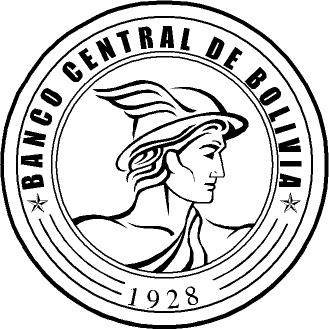 